АННОТАЦИИ К РАБОЧИМ ПРОГРАММАМ ДИСЦИПЛИН И ПРОФЕССИОНАЛЬНЫХ МОДУЛЕЙАННОТАЦИЯ К РАБОЧЕЙ ПРОГРАММЕ УЧЕБНОЙ ДИСЦИПЛИНЫ ОДБ.01 ФИЗИЧЕСКАЯ КУЛЬТУРАОбласть применения программыРабочая программа учебной дисциплины является частью основной профессиональной образовательной программы в соответствии с ФГОС по специальностям среднего профессионального образования:21.02.17 Подземная разработка месторождений полезных ископаемыхМесто дисциплины в структуре основной профессиональной образовательной программыУчебная дисциплина «Физическая культура» входит в общеобразовательный базовый цикл.Цели и задачи учебной дисциплины – требования к результатам освоения учебной дисциплины:В результате освоения дисциплины обучающийся должен знать:о роли физической культуры в общекультурном, профессиональном и социальном развитии человека; основы здорового образа жизни.влияние оздоровительных систем физического воспитания на укрепление здоровья, профилактику профессиональных заболеваний, вредных привычек и увеличение продолжительности жизни;способы контроля и оценки индивидуального физического развития и физической подготовленности;правила и способы планирования системы индивидуальных занятий физическими упражнениями различной направленности;В результате освоения дисциплины обучающийся должен уметь:использовать физкультурно-оздоровительную деятельность для укрепления здоровья, достижения жизненных и профессиональных целей;выполнять индивидуально подобранные комплексы оздоровительной и адаптивной (лечебной) физической культуры, композиции ритмической и аэробной гимнастики, комплексы упражнений атлетической гимнастики;выполнять простейшие приемы самомассажа и релаксации;проводить самоконтроль при занятиях физическими упражнениями;преодолевать искусственные и естественные препятствия с использованием разнообразных способов передвижения;выполнять приемы защиты и самообороны, страховки и самостраховки;осуществлять творческое сотрудничество в коллективных формах занятий физической культурой;выполнять контрольные нормативы, предусмотренные государственным стандартом по легкой атлетике, гимнастике, плаванию и лыжам при соответствующей тренировке, с учетом состояния здоровья и функциональных возможностей своего организма.Количество часов на освоение рабочей программы учебной дисциплины:максимальной учебной нагрузки обучающегося 176 часов, в том числе:обязательной аудиторной учебной нагрузки обучающегося 117 часов;самостоятельной работы обучающегося 59 часов.В рабочей программе представлены:- результаты освоения учебной дисциплины;- структура и содержание учебной дисциплины;- условия реализации учебной дисциплины;- контроль и оценка результатов освоения учебной дисциплины.Содержание рабочей программы учебной дисциплины полностью соответствует содержанию ФГОС СПО специальностей 21.02.17 Подземная разработка месторождений полезных ископаемых, входит в укрупненную группу 21.00.00 ПРИКЛАДНАЯ ГЕОЛОГИЯ, ГОРНОЕ ДЕЛО, НЕФТЕГАЗОВОЕ ДЕЛО И ГЕОДЕЗИЯ и обеспечивает практическую реализацию ФГОС СПО в рамках образовательного процесса.АННОТАЦИЯ К РАБОЧЕЙ ПРОГРАММЕ УЧЕБНОЙ ДИСЦИПЛИНЫОДБ.02 ИНОСТРАННЫЙ ЯЗЫКОбласть применения программыРабочая программа учебной дисциплины является частью основной профессиональной образовательной программы в соответствии с ФГОС по специальностям среднего профессионального образования:21.02.17 Подземная разработка месторождений полезных ископаемыхМесто дисциплины в структуре основной профессиональной образовательной программыУчебная дисциплина «иностранный язык» входит в общеобразовательный базовый цикл.Цели и задачи учебной дисциплины – требования к результатам освоения учебной дисциплины:В результате освоения дисциплины обучающийся должен уметь:вести диалог (диалог-расспрос, диалог-обмен мнениями и т.д.), делать сообщения в связи с изученной тематикой;понимать основное содержание аутентичных аудио или видеотекстов познавательного характера на темы, предлагаемые в рамках курса;читать тексты разных стилей (публицистические, художественные, научно-популярные, технические), используя основные виды чтения (ознакомительное, изучающее, поисковое);заполнять разного вида анкеты, излагать факты в письме личного и делового характера, составлять рефераты по темам курса.В результате освоения дисциплины обучающийся должен знать:лексический материал в объёме 1500 лексических единиц, включая фразеологизмы, оценочную лексику, единицы речевого этикета;страноведческую, социо-культурную, профессиональную информацию, расширенную за счёт новой тематики и проблематики речевого общения;новые значения изученных глагольных форм (видо-временых, неличных и т.д.), классификацию и склонения существительных и артиклей, степеней сравнения прилагательных и наречий с исключениями;принципы и приёмы восприятия иностранной речи со слуха в чтении преподавателя или в записи.Количество часов на освоение рабочей программы учебной дисциплины:максимальной учебной нагрузки обучающегося 117 часов, в том числе:обязательной аудиторной учебной нагрузки обучающегося 78 часов;самостоятельной работы обучающегося 39 часов.В рабочей программе представлены:- результаты освоения учебной дисциплины;- структура и содержание учебной дисциплины;- условия реализации учебной дисциплины;- контроль и оценка результатов освоения учебной дисциплины.Содержание рабочей программы учебной дисциплины полностью соответствует содержанию ФГОС СПО специальностей 21.02.17 Подземная разработка месторождений полезных ископаемых, входит в укрупненную группу 21.00.00 ПРИКЛАДНАЯ ГЕОЛОГИЯ, ГОРНОЕ ДЕЛО, НЕФТЕГАЗОВОЕ ДЕЛО И ГЕОДЕЗИЯ и обеспечивает практическую реализацию ФГОС СПО в рамках образовательного процесса.Аннотация к рабочей программе учебной дисциплиныОДБ.03 Русский язык Область применения программыРабочая программа учебной дисциплины является частью основной профессиональной образовательной программы в соответствии с ФГОС по специальностям среднего профессионального образования:21.02.17 разработка месторождений полезных ископаемыхМесто дисциплины в структуре основной профессиональной образовательной программыУчебная дисциплина «Русский язык» входит в общеобразовательный базовый цикл.3.Цели и задачи учебной дисциплины – требования к результатам освоения учебной дисциплины:В результате освоения дисциплины студент должен уметь:осуществлять речевой самоконтроль; оценивать устные и письменные высказывания с точки зрения языкового оформления, эффективности достижения поставленных коммуникативных задач;анализировать языковые единицы с точки зрения правильности, точности и уместности их употребления;проводить лингвистический анализ текстов различных функциональных стилей и разновидностей языка;извлекать необходимую информацию из различных источников: учебно-научных текстов, справочной литературы, средств массовой информации;применять в практике речевого общения основные орфоэпические, лексические, грамматические нормы современного русского литературного языка;соблюдать в практике письма орфографические и пунктуационные нормы современного русского литературного языка;соблюдать нормы речевого поведения в различных сферах и ситуациях общения.В результате освоения дисциплины студент должен знать:связь языка и истории; культуры русского и других народов;смысл понятий: речевая ситуация и её компоненты, литературный язык, языковая норма, культура речи;основные единицы и уровни языка, их признаки и взаимосвязь;орфоэпические, лексические, грамматические и пунктуационные нормы речевого поведения в социально-культурной, учебно-научной, официально-деловой сферах общения.Количество часов на освоение рабочей программы учебной дисциплины:максимальной учебной нагрузки обучающегося 117 часа, в том числе:обязательной аудиторной учебной нагрузки обучающегося 78 часов;самостоятельной работы обучающегося 39 часов.В рабочей программе представлены:- результаты освоения учебной дисциплины;- структура и содержание учебной дисциплины;- условия реализации учебной дисциплины;- контроль и оценка результатов освоения учебной дисциплины.Содержание рабочей программы учебной дисциплины полностью соответствует содержанию ФГОС СПО специальностей 21.02.17 Подземная разработка месторождений полезных ископаемых, входит в укрупненную группу 21.00.00 ПРИКЛАДНАЯ ГЕОЛОГИЯ, ГОРНОЕ ДЕЛО, НЕФТЕГАЗОВОЕ ДЕЛО И ГЕОДЕЗИЯ и обеспечивает практическую реализацию ФГОС СПО в рамках образовательного процесса.Аннотация к рабочей программе учебной дисциплиныОДБ.04 Литература Область применения программыРабочая программа учебной дисциплины является частью основной профессиональной образовательной программы в соответствии с ФГОС по специальностям среднего профессионального образования:21.02.17 Подземная разработка месторождений полезных ископаемых Место дисциплины в структуре основной профессиональной образовательной программыУчебная дисциплина «Литература» входит в общеобразовательный базовый цикл.3.Цели и задачи учебной дисциплины – требования к результатам освоения учебной дисциплины:В результате освоения дисциплины студент должен уметь:осуществлять речевой самоконтроль; оценивать устные и письменные высказывания с точки зрения языкового оформления, эффективности достижения поставленных коммуникативных задач;анализировать языковые единицы с точки зрения правильности, точности и уместности их употребления;проводить лингвистический анализ текстов различных функциональных стилей и разновидностей языка;извлекать необходимую информацию из различных источников: учебно-научных текстов, справочной литературы, средств массовой информации;применять в практике речевого общения основные орфоэпические, лексические, грамматические нормы современного русского литературного языка;соблюдать в практике письма орфографические и пунктуационные нормы современного русского литературного языка;соблюдать нормы речевого поведения в различных сферах и ситуациях общения.В результате освоения дисциплины студент должен знать:связь языка и истории; культуры русского и других народов;смысл понятий: речевая ситуация и её компоненты, литературный язык, языковая норма, культура речи;основные единицы и уровни языка, их признаки и взаимосвязь;орфоэпические, лексические, грамматические и пунктуационные нормы речевого поведения в социально-культурной, учебно-научной, официально-деловой сферах общения.Количество часов на освоение рабочей программы учебной дисциплины:максимальной учебной нагрузки обучающегося 175 часа, в том числе:обязательной аудиторной учебной нагрузки обучающегося 117 часов;самостоятельной работы обучающегося 58 часов.В рабочей программе представлены:- результаты освоения учебной дисциплины;- структура и содержание учебной дисциплины;- условия реализации учебной дисциплины;- контроль и оценка результатов освоения учебной дисциплины.Содержание рабочей программы учебной дисциплины полностью соответствует содержанию ФГОС СПО специальностей 21.02.17 Подземная разработка месторождений полезных ископаемых, входит в укрупненную группу 21.00.00 ПРИКЛАДНАЯ ГЕОЛОГИЯ, ГОРНОЕ ДЕЛО, НЕФТЕГАЗОВОЕ ДЕЛО И ГЕОДЕЗИЯ и обеспечивает практическую реализацию ФГОС СПО в рамках образовательного процесса.АННОТАЦИЯ К РАБОЧЕЙ ПРОГРАММЕ УЧЕБНОЙ ДИСЦИПЛИНЫ ОДБ.05 ИСТОРИЯОбласть применения программыРабочая программа учебной дисциплины является частью основной профессиональной образовательной программы в соответствии с ФГОС по специальностям среднего профессионального образования:21.02.17 Подземная разработка месторождений полезных ископаемыхМесто дисциплины в структуре основной профессиональной образовательной программыУчебная дисциплина «История» входит в общеобразовательный базовый цикл.Цели и задачи учебной дисциплины – требования к результатам освоения учебной дисциплины:В результате освоения дисциплины студент должен уметь:анализировать историческую информацию, представленную в различных знаковых системах (текст, карта, таблица, схема, аудиовизуальный ряд);различать в исторической информации факты и мнения, исторические описания и исторические объяснения;устанавливать причинно-следственные связи между явлениями, пространственные и временные рамки изучаемых исторических процессов и явлений;представлять результаты изучения исторического материала в форме конспекта, реферата, рецензии.В результате освоения дисциплины студент должен знать:основные факты, процессы, явления, характеризующие целостность и системность отечественной и всемирной истории;периодизацию всемирной и отечественной истории;современные версии и трактовки важнейших проблем отечественной и всемирной тории;особенности исторического пути России, ее роль в мировом сообществе;основные исторические термины и даты.Количество часов на освоение рабочей программы учебной дисциплины:максимальной учебной нагрузки обучающегося 175 часов, в том числе:обязательной аудиторной учебной нагрузки обучающегося 117 часов;самостоятельной работы обучающегося 58 часов.В рабочей программе представлены:- результаты освоения учебной дисциплины;- структура и содержание учебной дисциплины;- условия реализации учебной дисциплины;- контроль и оценка результатов освоения учебной дисциплины.Содержание рабочей программы учебной дисциплины полностью соответствует содержанию ФГОС СПО специальностей 21.02.17 Подземная разработка месторождений полезных ископаемых, входит в укрупненную группу 21.00.00 ПРИКЛАДНАЯ ГЕОЛОГИЯ, ГОРНОЕ ДЕЛО, НЕФТЕГАЗОВОЕ ДЕЛО И ГЕОДЕЗИЯ и обеспечивает практическую реализацию ФГОС СПО в рамках образовательного процесса.АННОТАЦИЯ К РАБОЧЕЙ ПРОГРАММЕ УЧЕБНОЙ ДИСЦИПЛИНЫ ОДБ.06 ОБЩЕСТВОЗНАНИЕОбласть применения программыРабочая программа учебной дисциплины является частью основной профессиональной образовательной программы в соответствии с ФГОС по специальностям среднего профессионального образования:21.02.17 Подземная разработка месторождений полезных ископаемыхМесто дисциплины в структуре основной профессиональной образовательной программыУчебная дисциплина «Обществознание» входит в общеобразовательный базовый цикл.Цели и задачи учебной дисциплины – требования к результатам освоения учебной дисциплины:В результате освоения дисциплины студент должен уметь:- характеризовать основные социальные объекты, выделяя их существенные признаки, закономерности развития;- анализировать актуальную информацию о социальных объектах, выявляя их общие черты и различия; устанавливать соответствия между существенными чертами и признаками изученных социальных явлений, и обществоведческими терминами, и понятиями;- объяснять причинно-следственные и функциональные связи изученных социальных объектов (включая взаимодействия человека и общества, важнейших социальных институтов, общества и природной среды, общества и культуры, взаимосвязи подсистем и элементов общества);- раскрывать на примерах изученные теоретические положения и понятия социально-экономических и гуманитарных наук;- осуществлять поиск социальной информации, представленной в различных знаковых системах (текст, схема, таблица, диаграмма, аудиовизуальный ряд); извлекать из неадаптированных оригинальных текстов (правовых, научно-популярных, публицистических и др.) знания по заданным темам; систематизировать, анализировать и обобщать неупорядоченную социальную информацию; различать в ней факты и мнения, аргументы и выводы;- оценивать действия субъектов социальной жизни, включая личность, группы, организации, с точки зрения социальных норм, экономической рациональности;- формулировать на основе приобретенных обществоведческих знаний собственные суждения и аргументы по определенным проблемам;- подготавливать устное выступление, творческую работу по социальной проблематике;- применять социально-экономические и гуманитарные знания в процессе решения познавательных задач по актуальным социальным проблемам;- использовать приобретенные знания и умения в практической деятельности и повседневной жизни для:- успешного выполнения типичных социальных ролей; сознательного взаимодействия с различными социальными институтами;- совершенствования собственной познавательной деятельности;- критического восприятия информации, получаемой в межличностном общении и массовой коммуникации; осуществления самостоятельного поиска, анализа и использования собранной социальной информации;- решения практических жизненных проблем, возникающих в социальной деятельности;- ориентировки в актуальных общественных событиях, определения личной гражданской позиции;- предвидения возможных последствий определенных социальных действий;- оценки происходящих событий и поведения людей с точки зрения морали и права;- реализации и защиты прав человека и гражданина, осознанного выполнения гражданских обязанностей;- осуществления конструктивного взаимодействия людей с разными убеждениями, культурными ценностями и социальным положением.В результате освоения дисциплины студент должен знать:- биосоциальную сущность человека, основные этапы и факторы социализации личности, место и роль человека в системе общественных отношений;- тенденции развития общества в целом как сложной динамичной системы, а также важнейших социальных институтов;- необходимость регулирования общественных отношений, сущность социальных норм, механизмы правового регулирования;- особенности социально-гуманитарного познания.Количество часов на освоение рабочей программы учебной дисциплины:максимальной учебной нагрузки обучающегося 175 часов, в том числе:обязательной аудиторной учебной нагрузки обучающегося 117 часов;самостоятельной работы обучающегося 58 часов.В рабочей программе представлены:- результаты освоения учебной дисциплины;- структура и содержание учебной дисциплины;- условия реализации учебной дисциплины;- контроль и оценка результатов освоения учебной дисциплины.Содержание рабочей программы учебной дисциплины полностью соответствует содержанию ФГОС СПО специальностей 21.02.17 Подземная разработка месторождений полезных ископаемых, входит в укрупненную группу 21.00.00 ПРИКЛАДНАЯ ГЕОЛОГИЯ, ГОРНОЕ ДЕЛО, НЕФТЕГАЗОВОЕ ДЕЛО И ГЕОДЕЗИЯ и обеспечивает практическую реализацию ФГОС СПО в рамках образовательного процесса.АННОТАЦИЯ К РАБОЧЕЙ ПРОГРАММЕ УЧЕБНОЙ ДИСЦИПЛИНЫ ОДБ.07 ХИМИЯОбласть применения программыРабочая программа учебной дисциплины является частью основной профессиональной образовательной программы в соответствии с ФГОС по специальностям среднего профессионального образования:21.02.17 Подземная разработка месторождений полезных ископаемыхМесто дисциплины в структуре основной профессиональной образовательной программыУчебная дисциплина «Химия» входит в общеобразовательный базовый цикл.Цели и задачи учебной дисциплины – требования к результатам освоения учебной дисциплины:В результате освоения дисциплины обучающийся должен уметь: -  называть: изученные вещества по тривиальной или международной номенклатуре;- определять: валентность и степень окисления химических элементов, тип химической связи в соединениях, заряд иона, характер среды в водных растворах неорганических и органических соединений, окислитель и восстановитель, принадлежность веществ к разным классам неорганических и органических соединений;- характеризовать: элементы малых периодов по их положению в Периодической системе Д.И. Менделеева; общие химические свойства металлов, неметаллов, основных классов неорганических и органических соединений; строение и химические свойства изученных неорганических и органических соединений;- объяснять: зависимость свойств веществ от их состава и строения, природу химической связи (ионной ковалентной, металлической и водородной), зависимость скорости химической реакции и положение химического равновесия от различных факторов;- выполнять химический эксперимент: по распознаванию важнейших неорганических и органических соединений;- проводить: самостоятельный поиск химической информации с использованием различных источников (научно-популярных изданий, компьютерных баз данных, ресурсов Интернета); использовать компьютерные технологии для обработки и передачи химической информации и ее представления в различных формах;- связывать: изученный материал со своей профессиональной деятельностью;- решать: расчетные задачи по химическим формулам и уравнениям;- использовать приобретенные знания и умения в практической деятельности и повседневной жизни:- для объяснения химических явлений, происходящих в природе, быту и на производстве;- определения возможности протекания химических превращений в различных условиях и оценки их последствий;- экологически грамотного поведения в окружающей среде;- оценки влияния химического загрязнения окружающей среды на организм человека и другие живые организмы;- безопасного обращения с горючими и токсичными веществами и лабораторным оборудованием;- приготовления растворов заданной концентрации в быту и на производстве;- критической оценки достоверности химической информации, поступающей из разных источников.В результате освоения дисциплины обучающийся должен знать: - важнейшие химические понятия: вещество, химический элемент, атом, молекула, относительные атомная и молекулярная массы, ион, аллотропия, изотопы, химическая связь, электроотрицательность, валентность, степень окисления, моль, молярная масса, молярный объем газообразных веществ, вещества молекулярного и немолекулярного строения, растворы, электролит и неэлектролит, электролитическая диссоциация, окислитель и восстановитель, окисление и восстановление, тепловой эффект реакции, скорость химической реакции, катализ, химическое равновесие, углеродный скелет, функциональная группа, изомерия, гомология;- основные законы химии: сохранения массы веществ, постоянства состава веществ, Периодический закон Д.И. Менделеева;- основные теории химии; химической связи, электролитической диссоциации, строения органических и неорганических соединений;- важнейшие вещества и материалы: важнейшие металлы и сплавы; серная, соляная, азотная и уксусная кислоты; благородные газы, водород, кислород, галогены, щелочные металлы; основные, кислотные и амфотерные оксиды и гидроксиды, щелочи, углекислый и угарный газы, сернистый газ, аммиак, вода, природный газ, метан, этан, этилен, ацетилен, хлорид натрия, карбонат и гидрокарбонат натрия, карбонат и фосфат кальция, бензол, метанол и этанол, сложные эфиры, жиры, мыла, моносахариды (глюкоза), дисахариды (сахароза), полисахариды (крахмал и целлюлоза), анилин, аминокислоты, белки, искусственные и синтетические волокна, каучуки, пластмассы.Количество часов на освоение рабочей программы учебной дисциплины:максимальной учебной нагрузки обучающегося 117 часов, в том числе:обязательной аудиторной учебной нагрузки обучающегося 78 часов;самостоятельной работы обучающегося 39 часов.В рабочей программе представлены:- результаты освоения учебной дисциплины;- структура и содержание учебной дисциплины;- условия реализации учебной дисциплины;- контроль и оценка результатов освоения учебной дисциплины.Содержание рабочей программы учебной дисциплины полностью соответствует содержанию ФГОС СПО специальностей 21.02.17 Подземная разработка месторождений полезных ископаемых, входит в укрупненную группу 21.00.00 ПРИКЛАДНАЯ ГЕОЛОГИЯ, ГОРНОЕ ДЕЛО, НЕФТЕГАЗОВОЕ ДЕЛО И ГЕОДЕЗИЯ и обеспечивает практическую реализацию ФГОС СПО в рамках образовательного процесса.АННОТАЦИЯ К РАБОЧЕЙ ПРОГРАММЕ УЧЕБНОЙ ДИСЦИПЛИНЫ ОДБ.08 БИОЛОГИЯОбласть применения программыРабочая программа учебной дисциплины является частью основной профессиональной образовательной программы в соответствии с ФГОС по специальностям среднего профессионального образования:21.02.17 Подземная разработка месторождений полезных ископаемыхМесто дисциплины в структуре основной профессиональной образовательной программыУчебная дисциплина «Биология» входит в общеобразовательный базовый цикл.Цели и задачи учебной дисциплины – требования к результатам освоения учебной дисциплины:В результате освоения дисциплины студент должен уметь:объяснять роль биологии в формировании научного мировоззрения; вклад биологических теорий в формирование современной естественнонаучной картины мира; единство живой и неживой природы, родство живых организмов; отрицательное влияние алкоголя, никотина, наркотических веществ на эмбриональное и постэмбриональное развитие человека; влияние экологических факторов на живые организмы, влияние мутагенов на растения, животных и человека; взаимосвязи и взаимодействие организмов  и окружающей среды; причины и факторы эволюции, изменяемость видов; нарушения в развитии организмов, мутации и их значение в возникновении наследственных заболеваний; устойчивость, развитие и смены экосистем; необходимость сохранения многообразия видов;решать элементарные биологические задачи; составлять элементарные схемы скрещивания и схемы переноса веществ и передачи энергии в экосистемах (цепи питания); описывать особенности видов по морфологическому критерию;выявлять приспособления организмов к среде обитания, источники и наличие мутагенов в окружающей среде (косвенно), антропогенные изменения в экосистемах своей местности;сравнивать биологические объекты: химический состав тел живой и неживой природы, зародышей человека и других животных, природные экосистемы и агроэкосистемы своей местности; процессы (естественный и искусственный отбор, половое и бесполое размножение) и делать выводы и обобщения на основе сравнения и анализа;анализировать и оценивать различные гипотезы о сущности, происхождении жизни и человека, глобальные экологические проблемы и их решения, последствия собственной деятельности в окружающей среде;изучать изменения в экосистемах на биологических моделях;находить информацию о биологических объектах в различных источниках (учебниках, справочниках, научно-популярных изданиях, компьютерных базах, ресурсах сети Интернет) и критически её оценивать.В результате освоения дисциплины студент должен знать:основные положения биологических теорий и закономерностей: клеточной теории, эволюционного учения, учения В.И.Вернадского о биосфере, законы Г.Менделя, закономерностей изменчивости и наследственности;строение и функционирование биологических объектов: клетки, генов и хромосом, структуры вида и экосистем;сущность биологических процессов: размножения, оплодотворения, действия искусственного и естественного отбора, формирование приспособленности, происхождение видов, круговорот веществ и превращение энергии в клетке, организме, в экосистемах и биосфере; вклад выдающихся (в том числе отечественных) ученых в развитие биологической науки;биологическую терминологию и символику.Количество часов на освоение рабочей программы учебной дисциплины:максимальной учебной нагрузки обучающегося 117 часов, в том числе:обязательной аудиторной учебной нагрузки обучающегося 78 часов;самостоятельной работы обучающегося 39 часов.В рабочей программе представлены:- результаты освоения учебной дисциплины;- структура и содержание учебной дисциплины;- условия реализации учебной дисциплины;- контроль и оценка результатов освоения учебной дисциплины.Содержание рабочей программы учебной дисциплины полностью соответствует содержанию ФГОС СПО специальностей 21.02.17 Подземная разработка месторождений полезных ископаемых, входит в укрупненную группу 21.00.00 ПРИКЛАДНАЯ ГЕОЛОГИЯ, ГОРНОЕ ДЕЛО, НЕФТЕГАЗОВОЕ ДЕЛО И ГЕОДЕЗИЯ и обеспечивает практическую реализацию ФГОС СПО в рамках образовательного процесса.АННОТАЦИЯ К РАБОЧЕЙ ПРОГРАММЕ УЧЕБНОЙ ДИСЦИПЛИНЫ ОДБ.09 ОСНОВЫ БЕЗОПАСНОСТИ ЖИЗНЕДЕЯТЕЛЬНОСТИОбласть применения программыРабочая программа учебной дисциплины является частью основной профессиональной образовательной программы в соответствии с ФГОС по специальностям среднего профессионального образования:21.02.17 Подземная разработка месторождений полезных ископаемыхМесто дисциплины в структуре основной профессиональной образовательной программыУчебная дисциплина «Основы безопасности жизнедеятельности» входит в общеобразовательный базовый цикл.Цели и задачи учебной дисциплины – требования к результатам освоения учебной дисциплины:В результате освоения дисциплины студент должен уметь:владеть способами защиты населения от чрезвычайных ситуаций природного и техногенного характера;пользоваться средствами индивидуальной и коллективной защиты;оценивать уровень своей подготовленности и осуществлять осознанное самоопределение по отношению к военной службе;использовать приобретенные знания и умения в практической деятельности и повседневной жизни:для ведения здорового образа жизни;оказания первой медицинской помощи;развития в себе духовных и физических качеств, необходимых для военной службы;вызова (обращения за помощью) в случае необходимости соответствующей службы экстренной помощи.В результате освоения дисциплины студент должен знать:основные составляющие здорового образа жизни и их влияние на безопасность жизнедеятельности личности; репродуктивное здоровье и факторы, влияющие на него;потенциальные опасности природного, техногенного и социального происхождения, характерные для региона проживания;основные задачи государственных служб по защите населения и территорий от чрезвычайных ситуаций природного и техногенного характера;основы российского законодательства об обороне государства и воинской обязанности граждан;порядок первоначальной постановки на воинский учет, медицинского освидетельствования, призыва на военную службу;	состав и предназначение Вооруженных Сил Российской Федерации;основные права и обязанности граждан до призыва на военную службу, во время прохождения военной службы и пребывания в запасе;основные виды военно-профессиональной деятельности; особенности прохождения военной   службы по призыву и контракту;альтернативной гражданской службы;требования, предъявляемые военной службой к уровню подготовленности призывника;предназначение, структуру и задачи РСЧС;предназначение, структуру и задачи гражданской обороны.Количество часов на освоение рабочей программы учебной дисциплины:максимальной учебной нагрузки обучающегося 105 часов, в том числе:обязательной аудиторной учебной нагрузки обучающегося 70 часов;самостоятельной работы обучающегося 35 часов.В рабочей программе представлены:- результаты освоения учебной дисциплины;- структура и содержание учебной дисциплины;- условия реализации учебной дисциплины;- контроль и оценка результатов освоения учебной дисциплины.Содержание рабочей программы учебной дисциплины полностью соответствует содержанию ФГОС СПО специальностей 21.02.17 Подземная разработка месторождений полезных ископаемых, входит в укрупненную группу 21.00.00 ПРИКЛАДНАЯ ГЕОЛОГИЯ, ГОРНОЕ ДЕЛО, НЕФТЕГАЗОВОЕ ДЕЛО И ГЕОДЕЗИЯ и обеспечивает практическую реализацию ФГОС СПО в рамках образовательного процесса.АННОТАЦИЯ К РАБОЧЕЙ ПРОГРАММЕ УЧЕБНОЙ ДИСЦИПЛИНЫОДП.01 МАТЕМАТИКА: АЛГЕБРА И НАЧАЛО АНАЛИЗА, ГЕОМЕТРИЯОбласть применения рабочей программыРабочая программа учебной дисциплины разработана на основе Федерального государственного образовательного стандарта по специальности среднего профессионального образования 21.02.17 Подземная разработка месторождений полезных ископаемых.Место учебной дисциплины в структуре основной профессиональной образовательной программыУчебная дисциплина «Математика: алгебра и начало анализа, геометрия» входит в общеобразовательный профильный цикл.Цели и задачи учебной дисциплины – требования к результатам освоения учебной дисциплины:В результате освоения дисциплины обучающийся должен знать:значение математической науки для решения задач, возникающих в теории и практике; широту и в то же время ограниченность применения математических методов к анализу и исследованию процессов и явлений в природе и обществе;значение практики и вопросов, возникающих в самой математике для формирования и развития математической науки; историю развития понятия числа, создания математического анализа, возникновения и развития геометрии;универсальный характер законов логики математических рассуждений, их применимость во всех областях человеческой деятельности;вероятностный характер различных процессов окружающего мира.В результате освоения дисциплины обучающийся должен уметь:АЛГЕБРАвыполнять арифметические действия над числами, сочетая устные и письменные приемы; находить приближенные значения величин и погрешности вычислений (абсолютная и относительная); сравнивать числовые выражения;находить значения корня, степени, логарифма, тригонометрических выражений на основе определения, используя при необходимости инструментальные средства; пользоваться приближенной оценкой при практических расчетах;выполнять преобразования выражений, применяя формулы, связанные со свойствами степеней, логарифмов, тригонометрических функций; использовать приобретенные знания и умения в практической деятельности и повседневной жизни:для практических расчетов по формулам, включая формулы, содержащие степени, радикалы, логарифмы и тригонометрические функции, используя при необходимости справочные материалы и простейшие вычислительные устройства.вычислять значение функции по заданному значению аргумента при различных способах задания функции;определять основные свойства числовых функций, иллюстрировать их на графиках;строить графики изученных функций, иллюстрировать по графику свойства элементарных функций;использовать понятие функции для описания и анализа зависимостей величин;использовать приобретенные знания и умения в практической деятельности и повседневной жизни:для описания с помощью функций различных зависимостей, представления их графически, интерпретации графиков.НАЧАЛА МАТЕМАТИЧЕСКОГО АНАЛИЗАнаходить производные элементарных функций;использовать производную для изучения свойств функций и построения графиков;применять производную для проведения приближенных вычислений, решать задачи прикладного характера на нахождение наибольшего и наименьшего значения;вычислять в простейших случаях площади и объемы с использованием определенного интеграла;использовать приобретенные знания и умения в практической деятельности и повседневной жизни для:решения прикладных задач, в том числе социально-экономических и физических, на наибольшие и наименьшие значения, на нахождение скорости и ускорения.решать рациональные, показательные, логарифмические, тригонометрические уравнения, сводящиеся к линейным и квадратным, а также аналогичные неравенства и системы;использовать графический метод решения уравнений и неравенств;изображать на координатной плоскости решения уравнений, неравенств и систем с двумя неизвестными;составлять и решать уравнения и неравенства, связывающие неизвестные величины в текстовых (в том числе прикладных) задачах.использовать приобретенные знания и умения в практической деятельности и повседневной жизни:для построения и исследования простейших математических моделей.КОМБИНАТОРИКА, СТАТИСТИКА И ТЕОРИЯ ВЕРОЯТНОСТЕЙрешать простейшие комбинаторные задачи методом перебора, а также с использованием известных формул;вычислять в простейших случаях вероятности событий на основе подсчета числа исходов;использовать приобретенные знания и умения в практической деятельности и повседневной жизни:для анализа реальных числовых данных, представленных в виде диаграмм, графиков;анализа информации статистического характера.ГЕОМЕТРИЯраспознавать на чертежах и моделях пространственные формы; соотносить трехмерные объекты с их описаниями, изображениями;описывать взаимное расположение прямых и плоскостей в пространстве, аргументировать свои суждения об этом расположении;анализировать в простейших случаях взаимное расположение объектов в пространстве;изображать основные многогранники и круглые тела; выполнять чертежи по условиям задач;строить простейшие сечения куба, призмы, пирамиды;решать планиметрические и простейшие стереометрические задачи на нахождение геометрических величин (длин, углов, площадей, объемов);использовать при решении стереометрических задач планиметрические факты и методы;проводить доказательные рассуждения в ходе решения задач;Использовать приобретенные знания и умения в практической деятельности и повседневной жизни:для исследования (моделирования) несложных практических ситуаций на основе изученных формул и свойств фигур;вычисления объемов и площадей поверхностей пространственных тел при решении практических задач, используя при необходимости справочники и вычислительные устройства.Количество часов на освоение рабочей программы учебной дисциплины:максимальной учебной нагрузки обучающегося 435 часов, в том числе:обязательной аудиторной учебной нагрузки обучающегося 290 часов;самостоятельной работы обучающегося 145 часов.В рабочей программе представлены:- результаты освоения учебной дисциплины;- структура и содержание учебной дисциплины;- условия реализации учебной дисциплины;- контроль и оценка результатов освоения учебной дисциплины.Содержание рабочей программы учебной дисциплины полностью соответствует содержанию ФГОС СПО специальности 21.02.17 Подземная разработка месторождений полезных ископаемых, входит в укрупненную группу 21.00.00 ПРИКЛАДНАЯ ГЕОЛОГИЯ, ГОРНОЕ ДЕЛО, НЕФТЕГАЗОВОЕ ДЕЛО И ГЕОДЕЗИЯ и обеспечивает практическую реализацию ФГОС СПО в рамках образовательного процесса.АННОТАЦИЯ К РАБОЧЕЙ ПРОГРАММЕ УЧЕБНОЙ ДИСЦИПЛИНЫОДП.02 ФИЗИКАОбласть применения рабочей программыРабочая программа учебной дисциплины разработана на основе Федерального государственного образовательного стандарта по специальностям среднего профессионального образования21.02.17 Подземная разработка месторождений полезных ископаемыхМесто учебной дисциплины в структуре основной профессиональной образовательной программыУчебная дисциплина «Физика» входит в общеобразовательный профильный цикл.Цели и задачи учебной дисциплины – требования к результатам освоения учебной дисциплины:В результате освоения дисциплины обучающийся должен знать:смысл понятий: физическое явление, гипотеза закон, теория, вещество, взаимодействие, электромагнитное поле, волна, фотон, атом, атомное ядро, кварк, ионизирующее излучение, планета, звезда, Солнечная система, галактика, Вселенная;смысл физических величин: скорость, ускорение, масса, сила, импульс, работа, механическая энергия, абсолютная температура, средняя кинетическая энергия частиц вещества, количество теплоты, элементарный электрический заряд; смысл физических законов: классической механики, всемирного тяготения, сохранения энергии, импульса, электрического заряда, термодинамики, электромагнитной индукции, фотоэффекта;вклад российских и зарубежных ученых оказавших наибольшее влияние на развитие физики.В результате освоения дисциплины обучающийся должен уметь:описывать и объяснять физические явления и свойства тел: движение небесных тел и искусственных спутников Земли; свойства газов, жидкостей и твердых тел; электромагнитную индукцию, распространение электромагнитных волн; волновые свойства света; излучение и поглощение света атомом; фотоэффект; отличать гипотезы от научных теорий; делать выводы на основе экспериментальных данных; приводить примеры, показывающие, что: наблюдения и эксперимент являются основой для выдвижения гипотез и теорий, позволяют проверить истинность теоретических выводов; что физическая теория дает возможность объяснять известные явления природы и научные факты, предсказывать еще неизвестные явления; приводить примеры практического использования физических знаний: законов механики, термодинамики и электродинамики в энергетике; различных видов электромагнитных излучений для развития радио и телекоммуникаций, квантовой физики в создании ядерной энергетики, лазеров;воспринимать и на основе полученных знаний самостоятельно оценивать информацию, содержащуюся в сообщениях СМИ, интернете, научно-популярных статьях; использовать приобретенные знания и умения в практической деятельности и повседневной жизни для: обеспечения безопасной жизнедеятельности в процессе использования транспортных средств, бытовых электроприборов, средств радио- и телекоммуникационной связи; оценки влияния на организм человека и другие организмы, загрязнения окружающей среды; рационального природопользования и охраны окружающей среды.Количество часов на освоение рабочей программы учебной дисциплины:максимальной учебной нагрузки обучающегося 253 часа, в том числе:обязательной аудиторной учебной нагрузки обучающегося 169 часов;самостоятельной работы обучающегося 84 часов.В рабочей программе представлены:- результаты освоения учебной дисциплины;- структура и содержание учебной дисциплины;- условия реализации учебной дисциплины;- контроль и оценка результатов освоения учебной дисциплины.Содержание рабочей программы учебной дисциплины полностью соответствует содержанию ФГОС СПО специальностям21.02.17 Подземная разработка месторождений полезных ископаемых, входит в укрупненную группу 21.00.00 ПРИКЛАДНАЯ ГЕОЛОГИЯ, ГОРНОЕ ДЕЛО, НЕФТЕГАЗОВОЕ ДЕЛО И ГЕОДЕЗИЯ и обеспечивает практическую реализацию ФГОС СПО в рамках образовательного процесса.АННОТАЦИЯ К РАБОЧЕЙ ПРОГРАММЕ УЧЕБНОЙ ДИСЦИПЛИНЫОДП.03 ИНФОРМАТИКА Область применения рабочей программыРабочая программа учебной дисциплины разработана на основе Федерального государственного образовательного стандарта по специальности среднего профессионального образования 21.02.17 Подземная разработка месторождений полезных ископаемыхМесто учебной дисциплины в структуре основной профессиональной образовательной программыУчебная дисциплина «Информатика» входит в общеобразовательный профильный цикл.Цели и задачи учебной дисциплины – требования к результатам освоения учебной дисциплины:В результате освоения дисциплины обучающийся должен знать:различные подходы к определению понятия «информация»;методы измерения количества информации: вероятностный и алфавитный. Знать единицы измерения информации;назначение наиболее распространенных средств автоматизации информационной деятельности (текстовых редакторов, текстовых процессоров, графических редакторов, электронных таблиц, баз данных, компьютерных сетей);назначение и виды информационных моделей, описывающих реальные объекты или процессы;использование алгоритма как способа автоматизации деятельности;назначение и функции операционных систем;В результате освоения дисциплины обучающийся должен уметь:оценивать достоверность информации, сопоставляя различные источники;распознавать информационные процессы в различных системах;использовать готовые информационные модели, оценивать их соответствие реальному объекту и целям моделирования;осуществлять выбор способа представления информации в соответствии с поставленной задачей;иллюстрировать учебные работы с использованием средств информационных технологий;создавать информационные объекты сложной структуры, в том числе гипертекстовые;просматривать, создавать, редактировать, сохранять записи в базах данных;осуществлять поиск информации в базах данных, компьютерных сетях и пр.;представлять числовую информацию различными способами (таблица, график, диаграмма и пр.);соблюдать правила техники безопасности и гигиенические рекомендации при использовании средств ИКТ.Количество часов на освоение рабочей программы учебной дисциплины:максимальной учебной нагрузки обучающегося 143 часа, в том числе:обязательной аудиторной учебной нагрузки обучающегося 95 часов;самостоятельной работы обучающегося 48 часов.В рабочей программе представлены:- результаты освоения учебной дисциплины;- структура и содержание учебной дисциплины;- условия реализации учебной дисциплины;- контроль и оценка результатов освоения учебной дисциплины.Содержание рабочей программы учебной дисциплины полностью соответствует содержанию ФГОС СПО специальности 21.02.17 Подземная разработка месторождений полезных ископаемых, входит в укрупненную группу 21.00.00 ПРИКЛАДНАЯ ГЕОЛОГИЯ, ГОРНОЕ ДЕЛО, НЕФТЕГАЗОВОЕ ДЕЛО И ГЕОДЕЗИЯ и обеспечивает практическую реализацию ФГОС СПО в рамках образовательного процесса.АННОТАЦИЯ К РАБОЧЕЙ ПРОГРАММЕ УЧЕБНОЙ ДИСЦИПЛИНЫ ОГСЭ.01 ОСНОВЫ ФИЛОСОФИИОбласть применения программыРабочая программа учебной дисциплины является частью основной профессиональной образовательной программы в соответствии с ФГОС по специальностям среднего профессионального образования:21.02.17 Подземная разработка месторождений полезных ископаемыхМесто дисциплины в структуре основной профессиональной образовательной программыУчебная дисциплина «Основы философии» входит в общий гуманитарный и социально-экономический цикл. Цели и задачи учебной дисциплины – требования к результатам освоения учебной дисциплины:В результате освоения дисциплины обучающийся должен знать:- основные категории и понятия философии;- роль философии в жизни человека и общества;- основы философского учения о бытии;- сущность процесса познания;- основы научной, философской и религиозной картин мира;- об условиях формирования личности, о свободе и ответственности за сохранение жизни, культуры, окружающей среды;- о социальных и этических проблемах, связанных с развитием и использованием достижений науки, техники и технологий.В результате освоения дисциплины обучающийся должен уметь:- ориентироваться в общих философских проблемах бытия, познания, ценностей, свободы и смысла жизни как основе формирования культуры гражданина и будущего специалиста.Процесс изучения дисциплины направлен на формирование элементов следующих компетенций в соответствии с ФГОС СПО по данному направлению:ОК 1. Понимать сущность и социальную значимость своей будущей профессии, проявлять к ней устойчивый интерес.ОК 2. Организовывать собственную деятельность, выбирать типовые методы и способы выполнения профессиональных задач, оценивать их эффективность и качество.ОК 3. Принимать решения в стандартных и нестандартных ситуациях и нести за них ответственность.ОК 4. Осуществлять поиск и использование информации, необходимой для эффективного выполнения профессиональных задач, профессионального и личностного развития.ОК 5. Владеть информационной культурой, анализировать и оценивать информацию с использованием информационно-коммуникационных технологий.ОК 6. Работать в коллективе и команде, эффективно общаться с коллегами, руководством, потребителями.ОК 7. Брать на себя ответственность за работу членов команды (подчиненных), результат выполнения заданий.ОК 8. Самостоятельно определять задачи профессионального и личностного развития, заниматься самообразованием, осознанно планировать повышение квалификации.ОК 9. Ориентироваться в условиях частой смены технологий в профессиональной деятельности.Количество часов на освоение рабочей программы учебной дисциплины:максимальной учебной нагрузки обучающегося 57 часов, в том числе:обязательной аудиторной учебной нагрузки обучающегося 48 часов;самостоятельной работы обучающегося 9 часов.В рабочей программе представлены:- результаты освоения учебной дисциплины;- структура и содержание учебной дисциплины;- условия реализации учебной дисциплины;- контроль и оценка результатов освоения учебной дисциплины.Содержание рабочей программы учебной дисциплины полностью соответствует содержанию ФГОС СПО специальностей 21.02.17 Подземная разработка месторождений полезных ископаемых, входит в укрупненную группу 21.00.00 ПРИКЛАДНАЯ ГЕОЛОГИЯ, ГОРНОЕ ДЕЛО, НЕФТЕГАЗОВОЕ ДЕЛО И ГЕОДЕЗИЯ и обеспечивает практическую реализацию ФГОС СПО в рамках образовательного процесса.АННОТАЦИЯ К РАБОЧЕЙ ПРОГРАММЕ УЧЕБНОЙ ДИСЦИПЛИНЫ ОГСЭ.02 ИСТОРИЯОбласть применения программыРабочая программа учебной дисциплины является частью основной профессиональной образовательной программы в соответствии с ФГОС по специальностям среднего профессионального образования:21.02.17 Подземная разработка месторождений полезных ископаемыхМесто дисциплины в структуре основной профессиональной образовательной программыУчебная дисциплина «История» входит в общий гуманитарный и социально-экономический цикл. Цели и задачи учебной дисциплины – требования к результатам освоения учебной дисциплины:В результате освоения дисциплины обучающийся должен знать:- основные направления развития ключевых регионов мира на рубеже веков (XX и XXI вв.);- сущность и причины локальных, региональных, межгосударственных конфликтов в конце XX - начале XXIв.;- основные процессы (интеграционные, поликультурные миграционные и иные) политического и экономического развития ведущих государств и регионов мира;- назначение ООН, НАТО, ЕС и других организаций и основные направления их деятельности;- о роли науки, культуры и религии в сохранении и укреплении национальных и государственных традиций;- содержание и назначение важнейших правовых и законодательных актов мирового и регионального значения;- использовать приобретенные знания и умения в практической деятельности и повседневной жизни для:- определения собственной позиции по отношению к явлениям современной жизни, исходя из их исторической обусловленности;- использования навыков исторического анализа при критическом восприятии получаемой извне социальной информации;- осознания себя как представителя исторически сложившегося гражданского, этнокультурного, конфессионального сообщества, гражданина России.В результате освоения дисциплины обучающийся должен уметь:- ориентироваться в современной экономической, политической и культурной ситуации в России и мире;- выявлять взаимосвязь отечественных, региональных, мировых социально-экономических, политических и культурных проблем.Процесс изучения дисциплины направлен на формирование элементов следующих компетенций в соответствии с ФГОС СПО по данному направлению:ОК 1. Понимать сущность и социальную значимость своей будущей профессии, проявлять к ней устойчивый интерес.ОК 2. Организовывать собственную деятельность, выбирать типовые методы и способы выполнения профессиональных задач, оценивать их эффективность и качество.ОК 3. Принимать решения в стандартных и нестандартных ситуациях и нести за них ответственность.ОК 4. Осуществлять поиск и использование информации, необходимой для эффективного выполнения профессиональных задач, профессионального и личностного развития.ОК 5. Владеть информационной культурой, анализировать и оценивать информацию с использованием информационно-коммуникационных технологий.ОК 6. Работать в коллективе и команде, эффективно общаться с коллегами, руководством, потребителями.ОК 7. Брать на себя ответственность за работу членов команды (подчиненных), результат выполнения заданий.ОК 8. Самостоятельно определять задачи профессионального и личностного развития, заниматься самообразованием, осознанно планировать повышение квалификации.ОК 9. Ориентироваться в условиях частой смены технологий в профессиональной деятельности.Количество часов на освоение рабочей программы учебной дисциплины:максимальной учебной нагрузки обучающегося 57 часов, в том числе:обязательной аудиторной учебной нагрузки обучающегося 48 часов;самостоятельной работы обучающегося 9 часов.В рабочей программе представлены:- результаты освоения учебной дисциплины;- структура и содержание учебной дисциплины;- условия реализации учебной дисциплины;- контроль и оценка результатов освоения учебной дисциплины.Содержание рабочей программы учебной дисциплины полностью соответствует содержанию ФГОС СПО специальностей 21.02.17 Подземная разработка месторождений полезных ископаемых, входит в укрупненную группу 21.00.00 ПРИКЛАДНАЯ ГЕОЛОГИЯ, ГОРНОЕ ДЕЛО, НЕФТЕГАЗОВОЕ ДЕЛО И ГЕОДЕЗИЯ и обеспечивает практическую реализацию ФГОС СПО в рамках образовательного процесса.АННОТАЦИЯ К РАБОЧЕЙ ПРОГРАММЕ УЧЕБНОЙ ДИСЦИПЛИНЫ ОГСЭ.03 ИНОСТРАННЫЙ ЯЗЫКОбласть применения программыРабочая программа учебной дисциплины является частью основной профессиональной образовательной программы в соответствии с ФГОС по специальностям среднего профессионального образования:21.02.17 Подземная разработка месторождений полезных ископаемыхМесто дисциплины в структуре основной профессиональной образовательной программыУчебная дисциплина «Иностранный язык» входит в общий гуманитарный и социально-экономический цикл. Цели и задачи учебной дисциплины – требования к результатам освоения учебной дисциплины:В результате освоения дисциплины обучающийся должен знать:- лексический материал в объёме 1500 лексических единиц, включая фразеологизмы, оценочную лексику, единицы речевого этикета;- страноведческую, социокультурную, профессиональную информацию, расширенную за счёт новой тематики и проблематики речевого общения;- новые значения изученных глагольных форм (видо-временых, неличных и т.д.), классификацию и склонения существительных и артиклей, степеней сравнения прилагательных и наречий с исключениями;- принципы и приёмы восприятия иностранной речи со слуха в чтении преподавателя или в записи.В результате освоения дисциплины обучающийся должен уметь:- вести диалог (диалог-расспрос, диалог-обмен мнениями и т.д.), делать сообщения в связи с изученной тематикой;- понимать основное содержание аутентичных аудио или видеотекстов познавательного характера на темы, предлагаемые в рамках курса;- читать тексты разных стилей (публицистические, художественные, научно-популярные, технические), используя основные виды чтения (ознакомительное, изучающее, поисковое);- заполнять разного вида анкеты, излагать факты в письме личного и делового характера, составлять рефераты по темам курса.Процесс изучения дисциплины направлен на формирование элементов следующих компетенций в соответствии с ФГОС СПО по данному направлению:ОК 1. Понимать сущность и социальную значимость своей будущей профессии, проявлять к ней устойчивый интерес.ОК 2. Организовывать собственную деятельность, выбирать типовые методы и способы выполнения профессиональных задач, оценивать их эффективность и качество.ОК 3. Принимать решения в стандартных и нестандартных ситуациях и нести за них ответственность.ОК 4. Осуществлять поиск и использование информации, необходимой для эффективного выполнения профессиональных задач, профессионального и личностного развития.ОК 5. Владеть информационной культурой, анализировать и оценивать информацию с использованием информационно-коммуникационных технологий.ОК 6. Работать в коллективе и команде, эффективно общаться с коллегами, руководством, потребителями.ОК 7. Брать на себя ответственность за работу членов команды (подчиненных), результат выполнения заданий.ОК 8. Самостоятельно определять задачи профессионального и личностного развития, заниматься самообразованием, осознанно планировать повышение квалификации.ОК 9. Ориентироваться в условиях частой смены технологий в профессиональной деятельности.Количество часов на освоение рабочей программы учебной дисциплины:максимальной учебной нагрузки обучающегося 198 часа, в том числе:обязательной аудиторной учебной нагрузки обучающегося 168 часов;самостоятельной работы обучающегося 30 часов.В рабочей программе представлены:- результаты освоения учебной дисциплины;- структура и содержание учебной дисциплины;- условия реализации учебной дисциплины;- контроль и оценка результатов освоения учебной дисциплины.Содержание рабочей программы учебной дисциплины полностью соответствует содержанию ФГОС СПО специальностей 21.02.17 Подземная разработка месторождений полезных ископаемых, входит в укрупненную группу 21.00.00 ПРИКЛАДНАЯ ГЕОЛОГИЯ, ГОРНОЕ ДЕЛО, НЕФТЕГАЗОВОЕ ДЕЛО И ГЕОДЕЗИЯ и обеспечивает практическую реализацию ФГОС СПО в рамках образовательного процесса.АННОТАЦИЯ К РАБОЧЕЙ ПРОГРАММЕ УЧЕБНОЙ ДИСЦИПЛИНЫ ОГСЭ.04 ФИЗИЧЕСКАЯ КУЛЬТУРАОбласть применения программыРабочая программа учебной дисциплины является частью основной профессиональной образовательной программы в соответствии с ФГОС по специальностям среднего профессионального образования:21.02.17 Подземная разработка месторождений полезных ископаемыхМесто дисциплины в структуре основной профессиональной образовательной программыУчебная дисциплина «Физическая культура» входит в общий гуманитарный и социально-экономический цикл. Цели и задачи учебной дисциплины – требования к результатам освоения учебной дисциплины:В результате освоения дисциплины обучающийся должен знать:о роли физической культуры в общекультурном, профессиональном и социальном развитии человека; основы здорового образа жизни.влияние оздоровительных систем физического воспитания на укрепление здоровья, профилактику профессиональных заболеваний, вредных привычек и увеличение продолжительности жизни;способы контроля и оценки индивидуального физического развития и физической подготовленности;правила и способы планирования системы индивидуальных занятий физическими упражнениями различной направленности;В результате освоения дисциплины обучающийся должен уметь:использовать физкультурно-оздоровительную деятельность для укрепления здоровья, достижения жизненных и профессиональных целей;выполнять индивидуально подобранные комплексы оздоровительной и адаптивной (лечебной) физической культуры, композиции ритмической и аэробной гимнастики, комплексы упражнений атлетической гимнастики;выполнять простейшие приемы самомассажа и релаксации;проводить самоконтроль при занятиях физическими упражнениями;преодолевать искусственные и естественные препятствия с использованием разнообразных способов передвижения;выполнять приемы защиты и самообороны, страховки и самостраховки;осуществлять творческое сотрудничество в коллективных формах занятий физической культурой;выполнять контрольные нормативы, предусмотренные государственным стандартом по легкой атлетике, гимнастике, плаванию и лыжам при соответствующей тренировке, с учетом состояния здоровья и функциональных возможностей своего организма.Процесс изучения дисциплины направлен на формирование элементов следующих компетенций в соответствии с ФГОС СПО по данному направлению:ОК 2. Организовывать собственную деятельность, выбирать типовые методы и способы выполнения профессиональных задач, оценивать их эффективность и качество.ОК 3. Принимать решения в стандартных и нестандартных ситуациях и нести за них ответственность.ОК 6. Работать в коллективе и команде, эффективно общаться с коллегами, руководством, потребителями.Количество часов на освоение рабочей программы учебной дисциплины:максимальной учебной нагрузки обучающегося 336 часов, в том числе:обязательной аудиторной учебной нагрузки обучающегося 168 часов;самостоятельной работы обучающегося 168 часов.В рабочей программе представлены:- результаты освоения учебной дисциплины;- структура и содержание учебной дисциплины;- условия реализации учебной дисциплины;- контроль и оценка результатов освоения учебной дисциплины.Содержание рабочей программы учебной дисциплины полностью соответствует содержанию ФГОС СПО специальностей 21.02.17 Подземная разработка месторождений полезных ископаемых, входит в укрупненную группу 21.00.00 ПРИКЛАДНАЯ ГЕОЛОГИЯ, ГОРНОЕ ДЕЛО, НЕФТЕГАЗОВОЕ ДЕЛО И ГЕОДЕЗИЯ и обеспечивает практическую реализацию ФГОС СПО в рамках образовательного процесса.АННОТАЦИЯ К РАБОЧЕЙ ПРОГРАММЕ УЧЕБНОЙ ДИСЦИПЛИНЫ ОГСЭ.05 РУССКИЙ ЯЗЫК И КУЛЬТУРА РЕЧИОбласть применения программыРабочая программа учебной дисциплины является частью основной профессиональной образовательной программы в соответствии с ФГОС по специальностям среднего профессионального образования:21.02.17 Подземная разработка месторождений полезных ископаемыхМесто дисциплины в структуре основной профессиональной образовательной программыУчебная дисциплина «Русский язык и культура речи» входит в общий гуманитарный и социально-экономический цикл предметов вариативной части. Цели и задачи учебной дисциплины – требования к результатам освоения учебной дисциплины:В результате освоения дисциплины обучающийся должен знать:- понятия «язык», «речь», «культура речи» «слово», «морфемика», «морфема», «орфоэпия», «морфология», «синтаксис», «предложение», «словосочетание», «языковая норма»;- типы норм в русском языке;- словари русского языка;- словарный состав языка;- способы словообразования;- части речи, общее значение, морфологические признаки, синтаксическую роль;- синтаксический строй предложений;- функциональные стили литературного языка.В результате освоения дисциплины обучающийся должен уметь:- осознанно владеть системой норм русского литературного языка; - совершенствовать речевую культуру;- создавать тексты различных видов (описание, повествование, рассуждение);- совершенствовать орфографическую и пунктуационную грамотность;- совершенствовать знания о языковых единицах разных уровней и их функционирование в речи.Процесс изучения дисциплины направлен на формирование элементов следующих компетенций в соответствии с ФГОС СПО по данному направлению:ОК 1. Понимать сущность и социальную значимость своей будущей профессии, проявлять к ней устойчивый интерес.ОК 2. Организовывать собственную деятельность, выбирать типовые методы и способы выполнения профессиональных задач, оценивать их эффективность и качество.ОК 3. Принимать решения в стандартных и нестандартных ситуациях и нести за них ответственность.ОК 4. Осуществлять поиск и использование информации, необходимой для эффективного выполнения профессиональных задач, профессионального и личностного развития.ОК 5. Владеть информационной культурой, анализировать и оценивать информацию с использованием информационно-коммуникационных технологий.ОК 6. Работать в коллективе и команде, эффективно общаться с коллегами, руководством, потребителями.ОК 7. Брать на себя ответственность за работу членов команды (подчиненных), результат выполнения заданий.ОК 8. Самостоятельно определять задачи профессионального и личностного развития, заниматься самообразованием, осознанно планировать повышение квалификации.ОК 9. Ориентироваться в условиях частой смены технологий в профессиональной деятельности.Количество часов на освоение рабочей программы учебной дисциплины:максимальной учебной нагрузки обучающегося 108 часов, в том числе:обязательной аудиторной учебной нагрузки обучающегося 72 часа;самостоятельной работы обучающегося 36 часов.В рабочей программе представлены:- результаты освоения учебной дисциплины;- структура и содержание учебной дисциплины;- условия реализации учебной дисциплины;- контроль и оценка результатов освоения учебной дисциплины.Содержание рабочей программы учебной дисциплины полностью соответствует содержанию ФГОС СПО специальностей 21.02.17 Подземная разработка месторождений полезных ископаемых, входит в укрупненную группу 21.00.00 ПРИКЛАДНАЯ ГЕОЛОГИЯ, ГОРНОЕ ДЕЛО, НЕФТЕГАЗОВОЕ ДЕЛО И ГЕОДЕЗИЯ и обеспечивает практическую реализацию ФГОС СПО в рамках образовательного процесса.АННОТАЦИЯ К РАБОЧЕЙ ПРОГРАММЕ УЧЕБНОЙ ДИСЦИПЛИНЫ ОГСЭ.06 СОЦИАЛЬНАЯ ПСИХОЛОГИЯОбласть применения программыРабочая программа учебной дисциплины является частью основной профессиональной образовательной программы в соответствии с ФГОС по специальностям среднего профессионального образования:21.02.17 Подземная разработка месторождений полезных ископаемыхМесто дисциплины в структуре основной профессиональной образовательной программыУчебная дисциплина «Социальная психология» входит в общий гуманитарный и социально-экономический цикл. Цели и задачи учебной дисциплины – требования к результатам освоения учебной дисциплины:В результате освоения дисциплины обучающийся должен знать:- закономерности общения, цели, функции, виды и уровни общения; - роли и ролевые ожидания в общении; виды социальных взаимодействий; - механизмы взаимопонимания в общении; техники и приемы общения, правила слушания, ведения беседы, убеждения; - источники, причины, виды и способы разрешения конфликтов; - социально-психологические феномены группы: групповая динамика и лидерство в группе, проблемы эффективности групповой деятельности; - пути социальной адаптации личности.В результате освоения дисциплины обучающийся должен уметь:- применять техники и приемы эффективного общения в профессиональной деятельности; - использовать приемы саморегуляции поведения в процессе межличностного общения.Процесс изучения дисциплины направлен на формирование элементов следующих компетенций в соответствии с ФГОС СПО по данному направлению:ОК 1. Понимать сущность и социальную значимость своей будущей профессии, проявлять к ней устойчивый интерес.ОК 2. Организовывать собственную деятельность, выбирать типовые методы и способы выполнения профессиональных задач, оценивать их эффективность и качество.ОК 3. Принимать решения в стандартных и нестандартных ситуациях и нести за них ответственность.ОК 4. Осуществлять поиск и использование информации, необходимой для эффективного выполнения профессиональных задач, профессионального и личностного развития.ОК 5. Владеть информационной культурой, анализировать и оценивать информацию с использованием информационно-коммуникационных технологий.ОК 6. Работать в коллективе и команде, эффективно общаться с коллегами, руководством, потребителями.ОК 7. Брать на себя ответственность за работу членов команды (подчиненных), результат выполнения заданий.ОК 8. Самостоятельно определять задачи профессионального и личностного развития, заниматься самообразованием, осознанно планировать повышение квалификации.ОК 9. Ориентироваться в условиях частой смены технологий в профессиональной деятельности.Количество часов на освоение рабочей программы учебной дисциплины:максимальной учебной нагрузки обучающегося 65 часов, в том числе:обязательной аудиторной учебной нагрузки обучающегося 43 часа;самостоятельной работы обучающегося 22 часа.В рабочей программе представлены:- результаты освоения учебной дисциплины;- структура и содержание учебной дисциплины;- условия реализации учебной дисциплины;- контроль и оценка результатов освоения учебной дисциплины.Содержание рабочей программы учебной дисциплины полностью соответствует содержанию ФГОС СПО специальностей 21.02.17 Подземная разработка месторождений полезных ископаемых, входит в укрупненную группу 21.00.00 ПРИКЛАДНАЯ ГЕОЛОГИЯ, ГОРНОЕ ДЕЛО, НЕФТЕГАЗОВОЕ ДЕЛО И ГЕОДЕЗИЯ и обеспечивает практическую реализацию ФГОС СПО в рамках образовательного процесса.АННОТАЦИЯ К РАБОЧЕЙ ПРОГРАММЕ УЧЕБНОЙ ДИСЦИПЛИНЫ ЕН.01 МАТЕМАТИКА Область применения примерной программыРабочая программа учебной дисциплины является частью основной профессиональной образовательной программы в соответствии с ФГОС по специальности СПО 21.02.17 Подземная разработка месторождений полезных ископаемыхРабочая программа учебной дисциплины может быть использована в дополнительном профессиональном образовании (в программах повышения квалификации и переподготовки).Место учебной дисциплины в структуре основной профессиональной образовательной программы: дисциплина входит в математический и общий естественнонаучный цикл3.Цели и задачи дисциплины – требования к результатам освоения дисциплины:Техник должен обладать общими компетенциями, включающими в себя способность:а) ОбщихОК 1. Понимать сущность и социальную значимость своей будущей профессии, проявлять к ней устойчивый интерес.ОК 2. Организовывать собственную деятельность, определять методы и способы выполнения профессиональных задач, оценивать их эффективность и качество.ОК З. Решать проблемы, оценивать риски и принимать решения в нестандартных ситуациях.ОК 4. Осуществлять поиск, анализ и оценку информации, необходимой для постановки и решения профессиональных задач, профессионального и личностного развития.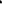 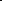 ОК 5. Использовать информационно-коммуникационные технологии для совершенствования профессиональной деятельности.ОК 6. Работать в коллективе и команде, обеспечивать ее сплочение, эффективно общаться с коллегами, руководством, потребителями.ОК 7. Ставить	цели,	мотивировать	деятельность	подчиненных,организовывать и контролировать их работу с принятием на себя ответственности за результат выполнения заданий.ОК 8. Самостоятельно определять задачи профессионального и личностного развития, заниматься самообразованием, осознанно планировать повышение квалификации.ОК 9. Быть готовым к смене технологий в профессиональной деятельности.Техник должен обладать профессиональными компетенциями, соответствующими основным видам профессиональной деятельности:ПК 1.1. Оформлять техническую документацию на ведение горных и взрывных работ.ПК 1.2. Организовывать и контролировать ведение технологических процессов на участке в соответствии с технической и нормативной документацией. 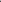 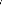 ПК 1.3. Контролировать ведение работ по обслуживанию горнотранспортного оборудования на участке.ПК 1.4. Контролировать ведение работ по обслуживанию вспомогательных технологических процессов.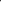 ПК1.5. Обеспечивать выполнение плановых показателей участка.ПК З .3. Анализировать процесс и результаты деятельности персонала участка.В результате освоения дисциплины обучающийся должен уметь:анализировать сложные функции и строить их графики;выполнять действия над комплексными числами;вычислять значения геометрических величин;производить операции над матрицами и определителями; решать задачи на вычисление вероятности с использованием элементов комбинаторики;решать прикладные задачи с использованием элементов дифференциального и интегрального исчислений;решать системы линейных уравнений различными методами;В результате освоения дисциплины обучающийся должен знать:основные математические методы решения прикладных задач;основные понятия и методы математического анализа, линейной алгебры, теорию комплексных чисел, теории вероятностей и математической статистики;основы интегрального и дифференциального исчисления;роль и место математики в современном мире при освоении профессиональных дисциплин и в сфере профессиональной деятельностиРекомендуемое количество часов на освоении программы дисциплинымаксимальной учебной нагрузки обучающегося_90_часов, в том числе:обязательной аудиторной учебной нагрузки обучающегося _60_ часов;самостоятельной работы обучающегося _30_ часов.В рабочей программе представлены:результаты освоения учебной дисциплины; структура и содержание учебной дисциплины; условия реализации учебной дисциплины;контроль и оценка результатов освоения учебной дисциплиныСодержание рабочей программы учебной дисциплины полностью соответствует содержанию ФГОС СПО специальности 21.02.17 Подземная разработка месторождений полезных ископаемых входит в укрупненную группу 21.00.00 ПРИКЛАДНАЯ ГЕОЛОГИЯ, ГОРНОЕ ДЕЛО, НЕФТЕГАЗОВОЕ ДЕЛО, И ГЕОДЕЗИЯ и обеспечивает практическую реализацию ФГОС СПО в рамках образовательного процесса.АННОТАЦИЯ РАБОЧЕЙ ПРОГРАММЫ УЧЕБНОЙ ДИСЦИПЛИНЫ ЕН 2 ЭКОЛОГИЧЕСКИЕ ОСНОВЫ ПРИРОДОПОЛЬЗОВАНИЯ1.Область применения примерной программыРабочая программа учебной дисциплины является частью основной профессиональной образовательной программы в соответствии с ФГОС по специальности СПО 21.02.17 Подземная разработка месторождений полезных ископаемыхРабочая программа учебной дисциплины может быть использована в дополнительном профессиональном образовании (в программах повышения квалификации и переподготовки).2.Место учебной дисциплины в структуре основной профессиональной образовательной программы: дисциплина входит в математический и общий естественнонаучный циклЦели и задачи учебной дисциплины – требования к результатам освоения учебной дисциплины:Процесс изучения дисциплины направлен на формирование элементов следующих компетенций в соответствии с ФГОС СПО по данному направлению: а) общих(ОК):ОК 1. Понимать сущность и социальную значимость своей будущей профессии, проявлять к ней устойчивый интерес.ОК 2. Организовывать собственную деятельность, определять методы и способы выполнения профессиональных задач, оценивать их эффективность и качество.ОК З. Решать проблемы, оценивать риски и принимать решения в нестандартных ситуациях.ОК 4. Осуществлять поиск, анализ и оценку информации, необходимой для постановки и решения профессиональных задач, профессионального и личностного развития.ОК 5. Использовать информационно-коммуникационные технологии для совершенствования профессиональной деятельности.ОК 6. Работать в коллективе и команде, обеспечивать ее сплочение, эффективно общаться с коллегами, руководством, потребителями.ОК 7. Ставить	цели,	мотивировать	деятельность	подчиненных,организовывать и контролировать их работу с принятием на себя ответственности за результат выполнения заданий.ОК 8. Самостоятельно определять задачи профессионального и личностного развития, заниматься самообразованием, осознанно планировать повышение квалификации.ОК 9. Быть готовым к смене технологий в профессиональной деятельности.б) профессиональных(ПК):ПК 1.1. Оформлять техническую документацию на ведение горных и взрывных работ.ПК 1.2. Организовывать и контролировать ведение технологических процессов на участке в соответствии с технической и нормативной документацией. ПК 1.3. Контролировать ведение работ по обслуживанию горнотранспортного оборудования на участке.ПК 1.4. Контролировать ведение работ по обслуживанию вспомогательных технологических процессов.ПК1.5. Обеспечивать выполнение плановых показателей участка.ПК 2.1. Контролировать выполнение требований отраслевых норм, инструкций и правил безопасности при ведении горных и взрывных работ.ПК 2.2. Контролировать выполнение требований пожарной безопасности. ГК 2.3. Контролировать состояние рабочих мест и оборудования на участке в соответствии с требованиями охраны труда.ПК 2.4. Организовывать и осуществлять производственный контроль за соблюдением требований промышленной безопасности и охраны труда на участке.ПК 3.1. Проводить инструктажи по охране труда и промышленной безопасности.ПК 3.2. Обеспечивать материальное и моральное стимулирование трудовой деятельности персонала.ПК З .3. Анализировать процесс и результаты деятельности персонала участка.В результате освоения учебной дисциплины обучающийся должен уметь:-анализировать и прогнозировать экологические последствия различных видов производственной деятельности;-анализировать причины возникновения экологических аварий и катастроф;-выбирать методы, технологии и аппараты утилизации газовых выбросов, стоков, твердых отходов;-определять экологическую пригодность выпускаемой продукции;-оценивать состояние экологии окружающей среды на производственном объекте;В результате освоения учебной дисциплины обучающийся должен знать:-виды и классификацию природных ресурсов, условия устойчивого состояния экосистем;-задачи охраны окружающей среды, природоресурсный потенциал и охраняемые природные территории Российской Федерации;-основные источники и масштабы образования отходов производства;-основные источники техногенного воздействия на окружающую среду, способы предотвращения и улавливания выбросов, методы очистки промышленных сточных вод, принципы работы аппаратов обезвреживания и очистки газовых выбросов и стоков производств;-правовые основы, правила и нормы природопользования и экологической безопасности;-принципы и методы рационального природопользования, мониторинга окружающей среды, экологического контроля и экологического регулирования.-принципы и правила международного сотрудничества в области природопользования и охраны окружающей средыРекомендуемое количество часов на освоение примерной программы учебной дисциплины:максимальной учебной нагрузки обучающегося 72часа, в том числе:обязательной аудиторной учебной нагрузки обучающегося 48 часа;самостоятельной работы обучающегося 24 час.В рабочей программе представлены:результаты освоения учебной дисциплины; структура и содержание учебной дисциплины; условия реализации учебной дисциплины;контроль и оценка результатов освоения учебной дисциплиныСодержание рабочей программы учебной дисциплины полностью соответствует содержанию ФГОС СПО специальности 21.02.17 Подземная разработка месторождений полезных ископаемых входит в укрупненную группу 21.00.00 ПРИКЛАДНАЯ ГЕОЛОГИЯ, ГОРНОЕ ДЕЛО, НЕФТЕГАЗОВОЕ ДЕЛО, И ГЕОДЕЗИЯ и обеспечивает практическую реализацию ФГОС СПО в рамках образовательного процесса.АННОТАЦИЯ ПРОГРАММЫ УЧЕБНОЙ ДИСЦИПЛИНЫОПД.01 ИНЖЕНЕРНАЯ ГРАФИКА1. Область применения программыРабочая программа учебной дисциплины является частью программы подготовки специалистов среднего звена в соответствии с ФГОС по специальностям СПО 21.02.17 Подземная разработка месторождений полезных ископаемых  Рабочая программа учебной дисциплины может быть использована: в дополнительном профессиональном образовании для студентов специальностей, входящих в состав укрупнённой группы профессий 21.00.00Прикладная геология, горное дело, нефтегазовое дело и геодезия.  2. Место дисциплины в структуре основной профессиональной образовательной программы: дисциплина входит в профессиональный цикл в части общепрофессиональных дисциплин.3. Цели и задачи дисциплины – требования к результатам освоения дисциплины:В результате освоения дисциплины обучающийся должен уметь:выполнять графические изображения технологического оборудования и технологических схем в ручной и машинной графике;выполнять комплексные чертежи геометрических тел и проекции точек, лежащих на их поверхности, в ручной и машинной графике; выполнять эскизы, технические рисунки и чертежи деталей, их элементов, узлов в ручной и машинной графике; оформлять технологическую конструкторскую документацию в соответствии с действующей нормативно – технической документацией; читать чертежи, технологические схемы, спецификации и технологическую документацию по профилю специальности;   В результате освоения дисциплины обучающийся должен знать:законы, методы и приёмы проекционного черчения;классы точности и их обозначение на чертежах; правила оформления и чтения конструкторской и технологической документации; правила выполнения чертежей, технических рисунков, эскизов и схем, геометрические построения и правила вычерчивания технических деталей; способы графического представления, технологического оборудования и выполнения технологических схем в ручной и машинной графике; технику и принципы нанесения размеров; типы и назначение спецификаций, правила их чтения и составления;требования государственных стандартов Единой системы конструкторской документации (ЕСКД) и Единой системы технологической документации (ЕСТД). Общие компетенции (ОК):ОК 1. Понимать сущность и социальную значимость своей будущей профессии, проявлять к ней устойчивый интерес.ОК 2. Организовывать собственную деятельность, выбирать типовые методы и способы выполнения профессиональных задач, оценивать их эффективность и качество.ОК 3. Принимать решения в стандартных и нестандартных ситуациях и нести за них ответственность.ОК 4. Осуществлять поиск и использование информации, необходимой для эффективного выполнения профессиональных задач, профессионального и личностного развития.ОК 5. Использовать информационно-коммуникационные технологии в профессиональной деятельности.ОК 7. Брать на себя ответственность за работу членов команды (подчиненных), результат выполнения заданий.ОК 8. Самостоятельно определять задачи профессионального и личностного развития, заниматься самообразованием, осознанно планировать повышение квалификации.ОК 9. Ориентироваться в условиях частой смены технологий в профессиональной деятельности. Профессиональные компетенции (ПК):ПК 1.1. Оформлять техническую документацию на ведение горных и взрывных  работ .ПК 1.2. Организовывать и контролировать ведение технологических процессов на участке в соответствии с технической и нормативной документацией.ПК 1.3. Контролировать ведение работ по обслуживанию горнотранспортного оборудования на участке.ПК 1.4. Контролировать ведение работ по обслуживанию вспомогательных технологических процессов.ПК 1.5. Обеспечивать выполнение плановых показателей участка.   Рекомендуемое количество часов на освоение примерной программы учебной дисциплины:максимальной учебной нагрузки обучающегося 192часа, в том числе:обязательной аудиторной учебной нагрузки обучающегося 128 часа;самостоятельной работы обучающегося 64 час.В рабочей программе представлены:-	результаты освоения учебной дисциплины; -	структура и содержание учебной дисциплины; -	условия реализации учебной дисциплины;-	контроль и оценка результатов освоения учебной дисциплиныСодержание рабочей программы учебной дисциплины полностью соответствует содержанию ФГОС СПО специальности 21.02.17 Подземная разработка месторождений полезных ископаемыхвходит в укрупненную группу 21.00.00 ПРИКЛАДНАЯ ГЕОЛОГИЯ, ГОРНОЕ ДЕЛО, НЕФТЕГАЗОВОЕ ДЕЛО И ГЕОДЕЗИЯ и обеспечивает практическую реализацию ФГОС СПО в рамках образовательного процесса.АННОТАЦИЯ ПРОГРАММЫ УЧЕБНОЙ ДИСЦИПЛИНЫОПД.02 ЭЛЕКТРОТЕХНИКА И ЭЛЕКТРОНИКА 1. Область применения программыРабочая программа учебной дисциплины является частью программ подготовки специалистов среднего звена в соответствии с ФГОС по специальности СПО 21.02.17 Подземная разработка месторождений полезных ископаемых базовой подготовки.Рабочая программа учебной дисциплины может быть использована: в дополнительном профессиональном образовании для студентов специальностей, входящих в состав укрупнённой группы профессий 21.00.00 Прикладная геология, горное дело, нефтегазовое дело и геодезия.  2. Место дисциплины в структуре основной профессиональной образовательной программы: дисциплина входит в профессиональный цикл общепрофессиональных дисциплин3. Цели и задачи дисциплины – требования к результатам освоения дисциплины:В результате освоения дисциплины обучающийся должен уметь: - подбирать устройства электронной техники, электрические приборы и оборудование с определенными параметрами и характеристиками;- правильно эксплуатировать электрооборудование и механизмы передачи движения технологических машин и аппаратов;- рассчитывать параметры электрических, магнитных цепей;- снимать показания и пользоваться электроизмерительными приборами и приспособлениями;- собирать электрические схемы; - читать принципиальные, электрические и монтажные схемы.В результате освоения дисциплины обучающийся должен знать:-классификацию электронных приборов, их устройство и область применения;- методы расчетов электрических и магнитных цепей; - основные законы электротехники;- основные правила эксплуатации электрооборудования и методы измерения электрических величин;-основы теории электрических машин, принцип работы типовых электрических устройств; -основы физических процессов в проводниках полупроводниках и диэлектриках;- параметры электрических схем и единицы их измерения-принцип действия, устройство, основные характеристики электротехнических и электронных устройств и приборов;- принцип выбора устройства, основные характеристики электротехнических и электронных устройств и приборов;- свойства проводников, полупроводников, электроизоляционных, магнитных материалов;- способы получения, передачи и использования электрической энергии;-устройство, принцип действия и основные характеристики электротехнических приборов;- характеристики и параметры электрических и магнитных полей.Общие компетенции (ОК):ОК 1. Понимать сущность и социальную значимость своей будущей профессии, проявлять к ней устойчивый интерес.ОК 2. Организовывать собственную деятельность, выбирать типовые методы и способы выполнения профессиональных задач, оценивать их эффективность и качество.ОК 3. Принимать решения в стандартных и нестандартных ситуациях и нести за них ответственность.ОК 4. Осуществлять поиск и использование информации, необходимой для эффективного выполнения профессиональных задач, профессионального и личностного развития.ОК 5. Использовать информационно-коммуникационные технологии в профессиональной деятельности.ОК 7. Брать на себя ответственность за работу членов команды (подчиненных), результат выполнения заданий.ОК 8. Самостоятельно определять задачи профессионального и личностного развития, заниматься самообразованием, осознанно планировать повышение квалификации.ОК 9. Ориентироваться в условиях частой смены технологий в профессиональной деятельности. Профессиональные компетенции (ПК):ПК 1.2. Организовывать и контролировать ведение технологических процессов на участке в соответствии с технической и нормативной документацией.ПК 1.3. Контролировать ведение работ по обслуживанию горнотранспортного оборудования на участке.ПК 1.4. Контролировать ведение работ по обслуживанию вспомогательных технологических процессов.Рекомендуемое количество часов на освоение примерной программы учебной дисциплины:максимальной учебной нагрузки обучающегося 162часа, в том числе:обязательной аудиторной учебной нагрузки обучающегося 108 часа;самостоятельной работы обучающегося 64 час.В рабочей программе представлены:-	результаты освоения учебной дисциплины; -	структура и содержание учебной дисциплины; -	условия реализации учебной дисциплины;-	контроль и оценка результатов освоения учебной дисциплиныСодержание рабочей программы учебной дисциплины полностью соответствует содержанию ФГОС СПО специальности 21.02.17 Подземная разработка месторождений полезных ископаемых входит в укрупненную группу 21.00.00 ПРИКЛАДНАЯ ГЕОЛОГИЯ, ГОРНОЕ ДЕЛО, НЕФТЕГАЗОВОЕ ДЕЛО И ГЕОДЕЗИЯ и обеспечивает практическую реализацию ФГОС СПО в рамках образовательного процесса.АННОТАЦИЯ ПРОГРАММЫ УЧЕБНОЙ ДИСЦИПЛИНЫОПД.03 МЕТРОЛОГИЯ, СТАНДАРТИЗАЦИЯ И СЕРТИФИКАЦИЯ  1. Область применения программыРабочая программа учебной дисциплины является частью программ подготовки специалистов среднего звена в соответствии с ФГОС по специальности СПО 21.02.17 Подземная разработка месторождений полезных ископаемых базовой подготовки.Рабочая программа учебной дисциплины может быть использована: в дополнительном профессиональном образовании для студентов специальностей, входящих в состав укрупнённой группы профессий 21.00.00Прикладная геология, горное дело, нефтегазовое дело и геодезия.  2. Место дисциплины в структуре основной профессиональной образовательной программы: дисциплина входит в профессиональный цикл в части общепрофессиональных дисциплин 3. Цели и задачи дисциплины – требования к результатам освоения дисциплины:В результате освоения дисциплины обучающийся должен уметь:-использовать в профессиональной деятельности документацию систем качества;-оформлять технологическую и техническую документацию в соответствии с действующей нормативной базой;-приводить несистемные величины измерений в соответствие с действующими стандартами и международной системой единиц СИ;-применять требования нормативных документов к основным видам продукции (услуг) и процессов;В результате освоения дисциплины обучающийся должен знать:-задачи стандартизации, ее экономическую эффективность;-основные положения систем (комплексов) общетехнических и организационно-методических стандартов;-основные понятия и определения метрологии, стандартизации, сертификации и документации систем качества;-терминологию и единицы измерения величин в соответствии с действующими стандартами и международной системой единиц СИ;-формы подтверждения качестваОбщие компетенции (ОК):ОК 1. Понимать сущность и социальную значимость своей будущей профессии, проявлять к ней устойчивый интерес.ОК 2. Организовывать собственную деятельность, выбирать типовые методы и способы выполнения профессиональных задач, оценивать их эффективность и качество.ОК 3. Принимать решения в стандартных и нестандартных ситуациях и нести за них ответственность.ОК 4. Осуществлять поиск и использование информации, необходимой для эффективного выполнения профессиональных задач, профессионального и личностного развития.ОК 5. Использовать информационно-коммуникационные технологии в профессиональной деятельности.ОК 7. Брать на себя ответственность за работу членов команды (подчиненных), результат выполнения заданий.ОК 8. Самостоятельно определять задачи профессионального и личностного развития, заниматься самообразованием, осознанно планировать повышение квалификации.ОК 9. Ориентироваться в условиях частой смены технологий в профессиональной деятельности. Профессиональные компетенции (ПК):ПК 1.1. Оформлять техническую документацию на ведение горных и взрывных работ .ПК 1.2. Организовывать и контролировать ведение технологических процессов на участке в соответствии с технической и нормативной документацией.ПК 1.3. Контролировать ведение работ по обслуживанию горнотранспортного оборудования на участке.ПК 1.4. Контролировать ведение работ по обслуживанию вспомогательных технологических процессов.ПК 1.5. Обеспечивать выполнение плановых показателей участка.   ПК 2.1. Контролировать выполнение требований отраслевых норм, инструкций и правил безопасности при ведении горных и взрывных работ.ПК 2.2. Контролировать выполнение требований пожарной безопасностиПК 2.3. Контролировать состояние рабочих мест и оборудования на участке в соответствии с требованиями охраны труда.ПК 2.4. Организовывать и осуществлять производственный контроль за соблюдением требований промышленной безопасности и охраны труда на участке.ПК 3.1. Проводить инструктажи по охране труда и промышленной безопасности.ПК 3.2. Обеспечивать материальное и моральное стимулирование трудовой деятельности персоналаПК 3.3. Анализировать процесс и результаты деятельности персонала участка.Рекомендуемое количество часов на освоение примерной программы учебной дисциплины:максимальной учебной нагрузки обучающегося 72часа, в том числе:обязательной аудиторной учебной нагрузки обучающегося 48 часа;самостоятельной работы обучающегося 24 час.В рабочей программе представлены:-	результаты освоения учебной дисциплины; -	структура и содержание учебной дисциплины; -	условия реализации учебной дисциплины;-	контроль и оценка результатов освоения учебной дисциплиныСодержание рабочей программы учебной дисциплины полностью соответствует содержанию ФГОС СПО специальности 21.02.17 Подземная разработка месторождений полезных ископаемых входит в укрупненную группу 21.00.00 ПРИКЛАДНАЯ ГЕОЛОГИЯ, ГОРНОЕ ДЕЛО, НЕФТЕГАЗОВОЕ ДЕЛО И ГЕОДЕЗИЯ и обеспечивает практическую реализацию ФГОС СПО в рамках образовательного процесса.АННОТАЦИЯ ПРОГРАММЫ УЧЕБНОЙ ДИСЦИПЛИНЫОПД.04 ГЕОЛОГИЯ1. Область применения программыПрограмма учебной дисциплины является частью программы подготовки специалистов среднего звена  в соответствии с ФГОС по специальности СПО  21.02.17 Подземная разработка месторождений полезных ископаемыхРабочая программа учебной дисциплины может быть использована: в дополнительном профессиональном образовании для студентов специальностей, входящих в состав укрупнённой группы профессий 21.00.00Прикладная геология, горное дело, нефтегазовое дело и геодезия.  2. Место дисциплины в структуре основной профессиональной образовательной программы: дисциплины входит в профессиональный цикл в части общепрофессиональных дисциплин3. Цели и задачи дисциплины – требования к результатам освоения дисциплины:В результате освоения дисциплины обучающийся должен уметь:- вести полевые наблюдения и документацию геологических объектов, работать с горным компасом, описывать образцы горных пород, определять происхождение форм рельефа и отложений в различных породах по      структуре обломков;- читать и составлять по картам схематические геологические разрезы и стратиграфические колонки;- определять по геологическим, геоморфологическим, физикографическим картам формы и элементы форм рельефа, относительный возраст пород:- определять физические свойства минералов, структуру и текстуру горных пород;- определять формы залегания горных пород и виды разрывных нарушений; сооружениям;- определять физические свойства и геофизические поля;- классифицировать континентальные отложения по типам;- обобщать фациально-генетические признаки;- определять элементы геологического строения месторождения;- выделять промышленные типы месторождений полезных ископаемых;- определять величину водопритоков в горные выработки и к различным водозаборнымВ результате освоения дисциплины обучающийся должен знать: - основные минералы и горные породы; основные типы месторождений полезных ископаемых;- основы гидрогеологии: круговорот воды в природе; происхождение подземных вод; физические свойства; газовый и бактериальный состав подземных вод; воды зоны аэрации; грунтовые и артезианские воды подземные воды в трещиноватых и закарстоватых породах; подземные воды в области развития многолетнемерзлых пород; минеральные, промышленные и термальные воды; условия обводненности месторождений полезных ископаемых; основы динамики подземных вод;- основы инженерной геологии: горные породы как группы и их физико-механические свойства;- основы поисков и разведки месторождений полезных ископаемых;- основы фациального анализа;- способы и средства изучения и съемки объектов горного производства;- методы геоморфологических исследований и методы изучения стратиграфического расчленения;- методы определения возраста геологических тел и восстановления геологических событий прошлого физические свойства и характеристику оболочек Земли, вещественный состав земной коры, общие закономерности строения и истории развития земной коры и размещения в ней полезных ископаемых;- классификацию и свойства тектонических движений;- генетические типы, возраст и соотношение с формами рельефа четвертичных отложений; - эндогенные и экзогенные геологические процессы;- геологическую и техногенную деятельность человека;- строение подземной гидросферы;- структуру и текстуру горных пород;- физико-химические свойства горных пород: основы геологии нефти и газа;- физические свойства и геофизические поля;-особенности гидрогеологических и инженерно-геологических условий месторождений полезных ископаемых;Общие компетенции (ОК):ОК 1. Понимать сущность и социальную значимость своей будущей профессии, проявлять к ней устойчивый интерес.ОК 2. Организовывать собственную деятельность, выбирать типовые методы и способы выполнения профессиональных задач, оценивать их эффективность и качество.ОК 3. Принимать решения в стандартных и нестандартных ситуациях и нести за них ответственность.ОК 4. Осуществлять поиск и использование информации, необходимой для эффективного выполнения профессиональных задач, профессионального и личностного развития.ОК 5. Использовать информационно-коммуникационные технологии в профессиональной деятельности.ОК 7. Брать на себя ответственность за работу членов команды (подчиненных), результат выполнения заданий.ОК 8. Самостоятельно определять задачи профессионального и личностного развития, заниматься самообразованием, осознанно планировать повышение квалификации.ОК 9. Ориентироваться в условиях частой смены технологий в профессиональной деятельности. Профессиональные компетенции (ПК):ПК 1.1. Оформлять техническую документацию на ведение горных и взрывных работ .ПК 1.2. Организовывать и контролировать ведение технологических процессов на участке в соответствии с технической и нормативной документацией.ПК 1.3. Контролировать ведение работ по обслуживанию горнотранспортного оборудования на участке.ПК 1.4. Контролировать ведение работ по обслуживанию вспомогательных технологических процессов.ПК 1.5. Обеспечивать выполнение плановых показателей участка.   ПК 2.1. Контролировать выполнение требований отраслевых норм, инструкций и правил безопасности при ведении горных и взрывных работ.ПК 2.2. Контролировать выполнение требований пожарной безопасностиПК 2.3. Контролировать состояние рабочих мест и оборудования на участке в соответствии с требованиями охраны труда.ПК 2.4. Организовывать и осуществлять производственный контроль за соблюдением требований промышленной безопасности и охраны труда на участке.ПК 3.1. Проводить инструктажи по охране труда и промышленной безопасности.ПК 3.2. Обеспечивать материальное и моральное стимулирование трудовой деятельности персоналаПК 3.3. Анализировать процесс и результаты деятельности персонала участка.Рекомендуемое количество часов на освоение примерной программы учебной дисциплины:максимальной учебной нагрузки обучающегося 207часа, в том числе:обязательной аудиторной учебной нагрузки обучающегося 138 часа;самостоятельной работы обучающегося 69 час.В рабочей программе представлены:-	результаты освоения учебной дисциплины; -	структура и содержание учебной дисциплины; -	условия реализации учебной дисциплины;-	контроль и оценка результатов освоения учебной дисциплиныСодержание рабочей программы учебной дисциплины полностью соответствует содержанию ФГОС СПО специальности 21.02.17 Подземная разработка месторождений полезных ископаемых входит в укрупненную группу 21.00.00 ПРИКЛАДНАЯ ГЕОЛОГИЯ, ГОРНОЕ ДЕЛО, НЕФТЕГАЗОВОЕ ДЕЛО И ГЕОДЕЗИЯ и обеспечивает практическую реализацию ФГОС СПО в рамках образовательного процесса.АННОТАЦИЯ ПРОГРАММЫ УЧЕБНОЙ ДИСЦИПЛИНЫОПД.05 ТЕХНИЧЕСКАЯ МЕХАНИКА1.Область применения программыРабочая программа учебной дисциплины является частью основной профессиональной образовательной программы в соответствии с ФГОС по специальности СПО 21.02.17 Подземная разработка месторождений полезных ископаемых.  Рабочая программа учебной дисциплины может быть использована: в дополнительном профессиональном образовании для студентов специальностей, входящих в состав укрупнённой группы профессий 21.00.00 Прикладная геология, горное дело, нефтегазовое дело и геодезия.  2. Место дисциплины в структуре основной профессиональной образовательной программы: дисциплина входит в профессиональный цикл в части общепрофессиональных дисциплин3. Цели и задачи дисциплины – требования к результатам освоения дисциплины:В результате освоения дисциплины обучающийся должен уметь:определять напряжения в конструкционных элементах;определять передаточное отношение;проводить расчет и проектировать детали и сборочные единицы общего назначения;проводить сборочно-разборочные работы в соответствии с характером соединений деталей и сборочных единиц;производить расчеты на сжатие, срез и смятие;производить расчеты элементов конструкций на прочность, жесткость и устойчивость;собирать конструкции из деталей по чертежам и схемам;читать кинематические схемы;В результате освоения дисциплины обучающийся должен знать: виды движений и преобразующие движения механизмы;виды износа и деформаций деталей и узлов;виды передач; их устройство, назначение, преимущества и недостатки, условные обозначения на схемах;кинематику механизмов, соединения деталей машин, механические передачи, виды и устройство передач;методику расчета конструкций на прочность, жесткость и устойчивость при различных видах деформации;методику расчета на сжатие, срез и смятие;назначение и классификацию подшипников;характер соединения основных сборочных единиц и деталей;основные типы смазочных устройств;типы, назначение, устройство редукторов;трение, его виды, роль трения в технике;устройство и назначение инструментов и контрольно-измерительных приборов, используемых при техническом обслуживании и ремонте оборудования.Общие компетенции (ОК):ОК 1. Понимать сущность и социальную значимость своей будущей профессии, проявлять к ней устойчивый интерес.ОК 2. Организовывать собственную деятельность, выбирать типовые методы и способы выполнения профессиональных задач, оценивать их эффективность и качество.ОК 3. Принимать решения в стандартных и нестандартных ситуациях и нести за них ответственность.ОК 4. Осуществлять поиск и использование информации, необходимой для эффективного выполнения профессиональных задач, профессионального и личностного развития.ОК 5. Использовать информационно-коммуникационные технологии в профессиональной деятельности.ОК 7. Брать на себя ответственность за работу членов команды (подчиненных), результат выполнения заданий.ОК 8. Самостоятельно определять задачи профессионального и личностного развития, заниматься самообразованием, осознанно планировать повышение квалификации.ОК 9. Ориентироваться в условиях частой смены технологий в профессиональной деятельности. Профессиональные компетенции (ПК):ПК 1.1. Оформлять техническую документацию на ведение горных и взрывных  работ .ПК 1.2. Организовывать и контролировать ведение технологических процессов на участке в соответствии с технической и нормативной документацией.ПК 1.3. Контролировать ведение работ по обслуживанию горнотранспортного оборудования на участке.ПК 1.4. Контролировать ведение работ по обслуживанию вспомогательных технологических процессов.ПК 1.5. Обеспечивать выполнение плановых показателей участка.   ПК 2.1. Контролировать выполнение требований отраслевых норм, инструкций и правил безопасности при ведении горных и взрывных работ.ПК 2.2. Контролировать выполнение требований пожарной безопасностиПК 2.3. Контролировать состояние рабочих мест и оборудования на участке в соответствии с требованиями охраны труда.ПК 2.4. Организовывать и осуществлять производственный контроль за соблюдением требований промышленной безопасности и охраны труда на участке.ПК 3.1. Проводить инструктажи по охране труда и промышленной безопасности.ПК 3.2. Обеспечивать материальное и моральное стимулирование трудовой деятельности персоналаПК 3.3. Анализировать процесс и результаты деятельности персонала участка.Рекомендуемое количество часов на освоение примерной программы учебной дисциплины:максимальной учебной нагрузки обучающегося 162часа, в том числе:обязательной аудиторной учебной нагрузки обучающегося 108 часа;самостоятельной работы обучающегося 54 час.В рабочей программе представлены:-	результаты освоения учебной дисциплины; -	структура и содержание учебной дисциплины; -	условия реализации учебной дисциплины;-	контроль и оценка результатов освоения учебной дисциплиныСодержание рабочей программы учебной дисциплины полностью соответствует содержанию ФГОС СПО специальности 21.02.17 Подземная разработка месторождений полезных ископаемых входит в укрупненную группу 21.00.00 ПРИКЛАДНАЯ ГЕОЛОГИЯ, ГОРНОЕ ДЕЛО, НЕФТЕГАЗОВОЕ ДЕЛО И ГЕОДЕЗИЯ и обеспечивает практическую реализацию ФГОС СПО в рамках образовательного процесса.АННОТАЦИЯ ПРОГРАММЫ УЧЕБНОЙ ДИСЦИПЛИНЫОПД.06 Информационные технологии в профессиональнойдеятельности1. Область применения программыРабочая программа учебной дисциплины является частью программ подготовки специалистов среднего звена в соответствии с ФГОС по специальности СПО 21.02.17 Подземная разработка месторождений полезных ископаемых базовой подготовки.Рабочая программа учебной дисциплины может быть использована: в дополнительном профессиональном образовании для студентов специальностей, входящих в состав укрупнённой группы профессий 21.00.00 Прикладная геология, горное дело, нефтегазовое дело и геодезия.  2. Место дисциплины в структуре программы подготовки специалистов среднего звена: дисциплина входит в профессиональный цикл в части общепрофессиональных дисциплин.3. Цели и задачи дисциплины – требования к результатам освоения дисциплины:Обучающийся должен освоить общие компетенции, включающие в себя способность: ОК 1. Понимать сущность и социальную значимость своей будущей профессии, проявлять к ней устойчивый интерес.ОК 1. Понимать сущность и социальную значимость своей будущей профессии, проявлять к ней устойчивый интерес.ОК 2. Организовывать собственную деятельность, выбирать типовые методы и способы выполнения профессиональных задач, оценивать их эффективность и качество. ОК 3. Принимать решения в стандартных и нестандартных ситуациях и нести за них ответственность. ОК 4. Осуществлять поиск и использование информации, необходимой для эффективного выполнения профессиональных задач, профессионального и личностного развития. ОК 5. Использовать информационно-коммуникационные технологии в профессиональной деятельности. ОК 9. Ориентироваться в условиях частой смены технологий в профессиональной деятельности. Обучающийся должен освоить профессиональные компетенции, соответствующие основным видам профессиональной деятельности: ПК 1.1. Оформлять техническую документацию на ведение горных и взрывных работ.ПК 1.2. Организовывать и контролировать ведение технологических процессов на участке в соответствии с технической и нормативной документацией.ПК 1.3. Контролировать ведение работ по обслуживанию горнотранспортного оборудования на участке.ПК 1.4. Контролировать ведение работ по обслуживанию вспомогательных технологических процессов.ПК 1.5. Обеспечивать выполнение плановых показателей участкаПК 2.1. Контролировать выполнение требований отраслевых норм, инструкций и правил безопасности при ведении горных и взрывных работ.ПК 2.2. Контролировать выполнение требований пожарной безопасности.ПК 2.3. Контролировать состояние рабочих мест и оборудования на участке в соответствии с требованиями охраны труда. ПК 2.4. Организовывать и осуществлять производственный контроль за соблюдением требований промышленной безопасности и охраны труда на участке.ПК 3.1. Проводить инструктаж по охране труда и промышленной безопасности.ПК 3.2. Обеспечивать моральное и материальное стимулирование трудовой деятельности.ПК 3.3. Анализировать процесс и результаты деятельности персонала участка.В результате освоения дисциплины обучающийся должен уметь:выполнять расчеты с использованием прикладных компьютерных программ;использовать сеть Интернет и ее возможности для организации оперативного обмена информацией;использовать технологии сбора, размещения, хранения, накопления, преобразования и передачи данных в профессионально ориентированных информационных системах;обрабатывать и анализировать информацию с помощью программных средств и вычислительной техники;получать информацию в локальных и глобальных компьютерных сетях;применять графические редакторы для создания и редактирования изображений;применять компьютерные программы для поиска информации, составления и оформления документов и презентаций.В результате освоения дисциплины обучающийся должен знать:базовые системные программные продукты и пакеты прикладных программ (текстовые редакторы, электронные таблицы, системы управления базами данных, графические редакторы, информационно – поисковые системы);методы и средства сбора, обработки, хранения, передачи и накопления информации;общий состав и структуру персональных электронно-вычислительных машин (ЭВМ) и вычислительных систем;основные методы и приемы обеспечения информационной безопасности;основные положения и принципы автоматизированной обработки и передачи информации;основные принципы, методы и свойства информационных и телекоммуникационных технологий в профессиональной деятельности.Рекомендуемое количество часов на освоение примерной программы учебной дисциплины:максимальной учебной нагрузки обучающегося 96часа, в том числе:обязательной аудиторной учебной нагрузки обучающегося 64 часа;самостоятельной работы обучающегося 32 час.В рабочей программе представлены:-	результаты освоения учебной дисциплины; -	структура и содержание учебной дисциплины; -	условия реализации учебной дисциплины;-	контроль и оценка результатов освоения учебной дисциплиныСодержание рабочей программы учебной дисциплины полностью соответствует содержанию ФГОС СПО специальности 21.02.17 Подземная разработка месторождений полезных ископаемых входит в укрупненную группу 21.00.00 ПРИКЛАДНАЯ ГЕОЛОГИЯ, ГОРНОЕ ДЕЛО, НЕФТЕГАЗОВОЕ ДЕЛО И ГЕОДЕЗИЯ и обеспечивает практическую реализацию ФГОС СПО в рамках образовательного процесса.АННОТАЦИЯ ПРОГРАММЫ УЧЕБНОЙ ДИСЦИПЛИНЫОПД.07 ОСНОВЫ ЭКОНОМИКИ1. Область применения программыРабочая программа учебной дисциплины является частью программы подготовки специалистов среднего звена в соответствии с ФГОС по специальности СПО 21.02.17 Подземная разработка месторождений полезных ископаемыхРабочая программа учебной дисциплины может быть использована: в дополнительном профессиональном образовании для студентов специальностей, входящих в состав укрупнённой группы профессий 21.00.00 Прикладная геология, горное дело, нефтегазовое дело и геодезия.  2. Место дисциплины в структуре основной профессиональной образовательной программы: дисциплина входит в профессиональный цикл в части общепрофессиональных дисциплин3. Цели и задачи дисциплины – требования к результатам освоения дисциплины:          В результате освоения дисциплины обучающийся должен уметь:находить и использовать необходимую экономическую информацию;определять организационно-правовые формы организации;определять состав материальных, трудовых и финансовых ресурсов организации;оформлять первичные документы по учету рабочего времени, выработки, заработной платы, простоев;рассчитывать основные технико-экономические показатели деятельности подразделений (организаций);          В результате освоения дисциплины обучающийся должен знать:действующие законодательные и нормативные акты, регулирующие производственно-хозяйственную деятельность;основные технико-экономические показатели деятельности организации;методики расчета основных технико-экономических показателей деятельности организации;методы управления основными и оборотными средствами и оценки эффективности их использования;механизмы ценообразования на продукцию (услуги);основные принципы построения экономической системы организации;основы маркетинговой деятельности, менеджмента и принципы делового общения;основы организации работы коллектива;основы планирования и кредитования;особенности менеджмента в области профессиональной деятельности;общую производственную и организационную структуру предприятия;современное состояние и перспективы развития отрасли, организацию хозяйствующих субъектов в рыночной экономике;состав материальных, трудовых и финансовых ресурсов организации, показатели их эффективного использования;способы экономии ресурсов, основные энерго и материалосберегающие технологии;   формы организации и оплаты труда.3. Цели и задачи дисциплины – требования к результатам освоения дисциплины:Обучающийся должен освоить общие компетенции, включающие в себя способность: ОК 1. Понимать сущность и социальную значимость своей будущей профессии, проявлять к ней устойчивый интерес.ОК 2. Организовывать собственную деятельность, выбирать типовые методы и способы выполнения профессиональных задач, оценивать их эффективность и качество. ОК 3. Принимать решения в стандартных и нестандартных ситуациях и нести за них ответственность. ОК 4. Осуществлять поиск и использование информации, необходимой для эффективного выполнения профессиональных задач, профессионального и личностного развития. ОК 5. Использовать информационно-коммуникационные технологии в профессиональной деятельности. ОК 9. Ориентироваться в условиях частой смены технологий в профессиональной деятельности. Обучающийся должен освоить профессиональные компетенции, соответствующие основным видам профессиональной деятельности: ПК 1.1. Оформлять техническую документацию на ведение горных и взрывных работ.ПК 1.2. Организовывать и контролировать ведение технологических процессов на участке в соответствии с технической и нормативной документацией.ПК 1.3. Контролировать ведение работ по обслуживанию горнотранспортного оборудования на участке.ПК 1.4. Контролировать ведение работ по обслуживанию вспомогательных технологических процессов.ПК 1.5. Обеспечивать выполнение плановых показателей участкаПК 2.1. Контролировать выполнение требований отраслевых норм, инструкций и правил безопасности при ведении горных и взрывных работ.ПК 2.2. Контролировать выполнение требований пожарной безопасности.ПК 2.3. Контролировать состояние рабочих мест и оборудования на участке в соответствии с требованиями охраны труда. ПК 2.4. Организовывать и осуществлять производственный контроль за соблюдением требований промышленной безопасности и охраны труда на участке.ПК 3.1. Проводить инструктаж по охране труда и промышленной безопасности.ПК 3.2. Обеспечивать моральное и материальное стимулирование трудовой деятельности.ПК 3.3. Анализировать процесс и результаты деятельности персонала участка.Рекомендуемое количество часов на освоение примерной программы учебной дисциплины:максимальной учебной нагрузки обучающегося 102 часа, в том числе:обязательной аудиторной учебной нагрузки обучающегося 68 часа;самостоятельной работы обучающегося 34 часа.В рабочей программе представлены:-	результаты освоения учебной дисциплины; -	структура и содержание учебной дисциплины; -	условия реализации учебной дисциплины;-	контроль и оценка результатов освоения учебной дисциплиныСодержание рабочей программы учебной дисциплины полностью соответствует содержанию ФГОС СПО специальности 21.02.17 Подземная разработка месторождений полезных ископаемых входит в укрупненную группу 21.00.00 ПРИКЛАДНАЯ ГЕОЛОГИЯ, ГОРНОЕ ДЕЛО, НЕФТЕГАЗОВОЕ ДЕЛО И ГЕОДЕЗИЯ и обеспечивает практическую реализацию ФГОС СПО в рамках образовательного процесса.АННОТАЦИЯ ПРОГРАММЫ УЧЕБНОЙ ДИСЦИПЛИНЫОПД.08 ПРАВОВОЕ ОБЕСПЕЧЕНИЕ ПРОФЕССИОНАЛЬНОЙ ДЕЯТЕЛЬНОСТИ1. Область применения программы.Программа учебной дисциплины является частью программы подготовки специалистов среднего звена  в соответствии с ФГОС по специальности СПО  21.02.17 Подземная разработка месторождений полезных ископаемых2.  Место дисциплины в структуре основной профессиональной образовательной программы: дисциплина входит в профессиональный цикл в части общепрофессиональных дисциплин. Рабочая программа учебной дисциплины может быть использована: в дополнительном профессиональном образовании для студентов специальностей, входящих в состав укрупнённой группы профессий 21.00.00 Прикладная геология, горное дело, нефтегазовое дело и геодезия.  3. Цели и задачи дисциплины – требования к результатам освоения дисциплины:В результате освоения дисциплины обучающийся должен уметь:анализировать и оценивать результат и последствия деятельности (бездействия) с правовой точки зрения;защищать свои права в соответствии с гражданским, гражданско-процессуальным и трудовым законодательством;использовать нормативно-правовые документы, регламентирующие профессиональную деятельность.В результате освоения дисциплины обучающийся должен знать:виды административных правонарушений и административной ответственности;классификацию, основные виды и правила составления нормативных документов;нормы защиты нарушенных прав и судебный порядок разрешения споров;организационно-правовые формы юридических лиц;основные положения конституции Российской Федерации, действующие законодательные и иные нормативно-правовые акты, регулирующие правоотношения в процессе профессиональной (трудовой) деятельности;нормы дисциплинарной и материальной ответственности работников;понятие правового регулирования в сфере профессиональной деятельности;порядок заключения трудового договора и основания его прекращения;права и обязанности работника в сфере профессиональной деятельности;права и свободы человека и гражданина и механизмы их реализации;правовое положение субъектов предпринимательской деятельности;роль государственного регулирования в обеспечении занятости населения.Обучающийся должен освоить общие компетенции, включающие в себя способность: ОК 1. Понимать сущность и социальную значимость своей будущей профессии, проявлять к ней устойчивый интерес.ОК 2. Организовывать собственную деятельность, выбирать типовые методы и способы выполнения профессиональных задач, оценивать их эффективность и качество. ОК 3. Принимать решения в стандартных и нестандартных ситуациях и нести за них ответственность. ОК 4. Осуществлять поиск и использование информации, необходимой для эффективного выполнения профессиональных задач, профессионального и личностного развития. ОК 5. Использовать информационно-коммуникационные технологии в профессиональной деятельности. ОК 9. Ориентироваться в условиях частой смены технологий в профессиональной деятельности. Обучающийся должен освоить профессиональные компетенции, соответствующие основным видам профессиональной деятельности: ПК 1.1. Оформлять техническую документацию на ведение горных и взрывных работ.ПК 1.2. Организовывать и контролировать ведение технологических процессов на участке в соответствии с технической и нормативной документацией.ПК 1.3. Контролировать ведение работ по обслуживанию горнотранспортного оборудования на участке.ПК 1.4. Контролировать ведение работ по обслуживанию вспомогательных технологических процессов.ПК 1.5. Обеспечивать выполнение плановых показателей участкаПК 2.1. Контролировать выполнение требований отраслевых норм, инструкций и правил безопасности при ведении горных и взрывных работ.ПК 2.2. Контролировать выполнение требований пожарной безопасности.ПК 2.3. Контролировать состояние рабочих мест и оборудования на участке в соответствии с требованиями охраны труда. ПК 2.4. Организовывать и осуществлять производственный контроль за соблюдением требований промышленной безопасности и охраны труда на участке.ПК 3.1. Проводить инструктаж по охране труда и промышленной безопасности.ПК 3.2. Обеспечивать моральное и материальное стимулирование трудовой деятельности.ПК 3.3. Анализировать процесс и результаты деятельности персонала участка.Рекомендуемое количество часов на освоение примерной программы учебной дисциплины:максимальной учебной нагрузки обучающегося 72 часа, в том числе:обязательной аудиторной учебной нагрузки обучающегося 48 часа;самостоятельной работы обучающегося 24 часа.В рабочей программе представлены:-	результаты освоения учебной дисциплины; -	структура и содержание учебной дисциплины; -	условия реализации учебной дисциплины;-	контроль и оценка результатов освоения учебной дисциплиныСодержание рабочей программы учебной дисциплины полностью соответствует содержанию ФГОС СПО специальности 21.02.17 Подземная разработка месторождений полезных ископаемых входит в укрупненную группу 21.00.00 ПРИКЛАДНАЯ ГЕОЛОГИЯ, ГОРНОЕ ДЕЛО, НЕФТЕГАЗОВОЕ ДЕЛО И ГЕОДЕЗИЯ и обеспечивает практическую реализацию ФГОС СПО в рамках образовательного процесса.АННОТАЦИЯ ПРОГРАММЫ УЧЕБНОЙ ДИСЦИПЛИНЫОПД.09 ОХРАНА ТРУДА1. Область применения программыПрограмма учебной дисциплины является частью программы подготовки специалистов среднего звена в соответствии с ФГОС по специальности СПО 21.02.17 Подземная разработка месторождений полезных ископаемых.Программа учебной дисциплины может быть использована в дополнительном профессиональном образовании (в программах повышения квалификации и переподготовки); для студентов специальностей, входящих в состав укрупненной группы профессий 21.00.00 Прикладная геология, горное дело, нефтегазовое дело и геодезия.2. Место дисциплины в структуре основной профессиональной образовательной программы:дисциплина входит в общепрофессиональный цикл, общепрофессиональная дисциплина3. Цели и задачи дисциплины – требования к результатам освоения дисциплины:В результате освоения дисциплины обучающийся должен уметь:    - вести документацию установленного образца по охране труда, соблюдать сроки ее заполнения и условия хранения;-использовать экобиозащитную и противопожарную технику, средства коллективной и индивидуальной защиты; -определять и проводить анализ опасных и вредных факторов в сфере профессиональной деятельности;-оценивать состояние безопасности труда на производственном объекте;-применять безопасные приемы труда на территории организации и в производственных помещениях;-проводить аттестацию рабочих мест по условиям труда, в т.ч. оценку условий труда и травмобезопасности;-инструктировать подчиненных работников (персонал) по вопросам охраны труда;     -соблюдать правила безопасности, производственной санитарии и пожарной безопасности;В результате освоения дисциплины обучающийся должен знать:-законодательство в области охраны труда;-нормативные документы по охране труда и здоровья, основы профгигиены, профсанитарии и пожаробезопасности;-правила и нормы охраны труда, личной и производственной санитарии и противопожарной защиты;-правовые и организационные основы охраны труда в организации, систему мер по безопасной эксплуатации опасных производственных объектов и снижению вредного воздействия на окружающую среду, профилактические мероприятия по безопасности труда и производственной санитарии;-возможные опасные и вредные факторы и средства защиты;-действие токсичных веществ на организм человека;-категорирование производств по взрыво-пожароопасности;-меры предупреждения пожаров и взрывов;-общие требования безопасности на территории организации и в производственных помещениях;-основные причины возникновения пожаров и взрывов;-особенности обеспечения безопасных условий труда на производстве;-порядок хранения и использования средств коллективной и индивидуальной защиты;-предельно допустимые концентрации (ПДК) и индивидуальные средства защиты;-права и обязанности работников в области охраны труда;-виды и правила проведения инструктажей по охране труда;-правила безопасной эксплуатации установок и аппаратов;-возможные последствия несоблюдения технологических процессов и производственных инструкций подчиненными работниками (персоналом), фактические или потенциальные последствия собственной деятельности (или бездействия) и их влияние на уровень безопасности труда;-принципы прогнозирования развития событий и оценки последствий при техногенных чрезвычайных ситуациях и стихийных явлениях;-средства и методы повышения безопасности технических средств и технологических процессов.Выпускник, освоивший учебную дисциплину должен обладать общими компетенциями:ОК 1 Понимать сущность и социальную значимость своей будущей профессии, проявлять к ней устойчивый интерес.ОК 2 Организовывать собственную деятельность, выбирать типовые методы и способы выполнения профессиональных задач, оценивать их эффективность и качество.ОК 3 Принимать решения в стандартных и нестандартных ситуациях и нести за них ответственность.ОК 4 Осуществлять поиск и использование информации, необходимой для эффективного выполнения профессиональных задач, профессионального и личностного развития.ОК 5 Использовать информационно-коммуникационные технологии в профессиональной деятельности.ОК 6 Работать в коллективе и в команде, эффективно общаться с коллегами, руководством, потребителями.ОК 7 Брать на себя ответственность за работу членов команды (подчиненных), за результат выполнения заданий.ОК 8 Самостоятельно определять задачи профессионального и личностного развития, заниматься самообразованием, осознанно планировать повышение квалификации.ОК 9 Ориентироваться в условиях частой смены технологий в профессиональной деятельности.профессиональными компетенциями:ПК 1.1 Оформлять техническую документацию на ведение горных и взрывных работ.ПК 1.2 Организовывать и контролировать ведение технологических процессов на участке в соответствии с технической и нормативной документацией.ПК 1.3 Контролировать ведение работ по обслуживанию горнотранспортного оборудования на участке.ПК 1.4 Контролировать ведение работ по обслуживанию вспомогательных технологических процессов.ПК 1.5 Обеспечивать выполнение плановых показателей участка.ПК 2.1 Контролировать выполнение требований отраслевых норм, инструкций и правил безопасности при ведении горных и взрывных работ.ПК 2.2 Контролировать выполнение требований пожарной безопасности.ПК 2.3 Контролировать состояние рабочих мест и оборудования на участке в соответствии с требованиями охраны труда.ПК 2.4 Организовывать и осуществлять производственный контроль за соблюдением требований промышленной безопасности и охраны труда на участке.ПК 3.1 Проводить инструктажи по охране труда и промышленной безопасности.ПК 3.2 Обеспечивать материальное и моральное стимулирование трудовой деятельности персонала.ПК 3.3 Анализировать процесс и результаты деятельности персонала участка.Рекомендуемое количество часов на освоение примерной программы учебной дисциплины:максимальной учебной нагрузки обучающегося 72 часа, в том числе:обязательной аудиторной учебной нагрузки обучающегося 48 часа;самостоятельной работы обучающегося 24 часа.В рабочей программе представлены:-	результаты освоения учебной дисциплины; -	структура и содержание учебной дисциплины; -	условия реализации учебной дисциплины;-	контроль и оценка результатов освоения учебной дисциплиныСодержание рабочей программы учебной дисциплины полностью соответствует содержанию ФГОС СПО специальности 21.02.17 Подземная разработка месторождений полезных ископаемых входит в укрупненную группу 21.00.00 ПРИКЛАДНАЯ ГЕОЛОГИЯ, ГОРНОЕ ДЕЛО, НЕФТЕГАЗОВОЕ ДЕЛО И ГЕОДЕЗИЯ и обеспечивает практическую реализацию ФГОС СПО в рамках образовательного процесса.АННОТАЦИЯ ПРОГРАММЫ УЧЕБНОЙ ДИСЦИПЛИНЫОПД.010 БЕЗОПАСНОСТЬ ЖИЗНЕДЕЯТЕЛЬНОСТИ1. Область применения программыРабочая программа учебной дисциплины является частью программы подготовки специалистов среднего звена в соответствии с ФГОС по специальности 21.02.17 Подземная разработка месторождений полезных ископаемых.Программа учебной дисциплины может быть использована в дополнительном профессиональном образовании (в программах повышения квалификации и переподготовки); для студентов специальностей, входящих в состав укрупненной группы профессий 21.00.00 Прикладная геология, горное дело, нефтегазовое дело и геодезия.2. Место дисциплины в структуре основной профессиональной образовательной программы: профессиональный цикл, общепрофессиональная дисциплина 3. Цели и задачи дисциплины – требования к результатам освоения дисциплины:В результате освоения дисциплины обучающийся должен уметь:- организовывать и проводить мероприятия по защите работающих и населения от негативных воздействий чрезвычайных ситуаций;-  предпринимать профилактические меры для снижения уровня опасностей различного вида и их последствий в профессиональной деятельности и быту;-использовать средства индивидуальной и коллективной защиты от оружия массового поражения;-применять первичные средства пожаротушения;- ориентироваться в перечне военно-учётных специальностей и самостоятельно определять среди них родственные полученной специальности;- владеть способами бесконфликтного общения и саморегуляции в повседневной деятельности и экстремальных условиях военной службы;- оказывать первую помощь пострадавшим.В результате освоения дисциплины обучающийся должен знать: -принципы обеспечения устойчивости объектов экономики, прогнозирования событий и оценки последствий при техногенных чрезвычайных ситуациях и стихийных явлениях, в том числе в условиях противодействия терроризму как серьёзной угрозе национальной безопасности России;- основные виды потенциальной опасности и их последствия в профессиональной деятельности и быту, принципы снижения вероятности их реализации;- основы военной службы и обороны государства;- задачи и основные мероприятия гражданской обороны, способы защиты населения от оружия массового оружия;- меры пожарной безопасности и правила безопасного поведения при пожарах;- организация и порядок призыва граждан на военную службу и поступления на неё в добровольном порядке;- основные виды вооружения военной техники и специального вооружения, состоящих на вооружении (оснащении) воинских подразделений, в которых имеются военно- учётные специальности, родственные специальностям СПО;- область применения получаемых профессиональных знаний при исполнении обязанностей военной службы;- порядок и правила оказания первой помощи пострадавшим.Выпускник, освоивший учебную дисциплину должен обладать общими компетенциями:ОК 1 Понимать сущность и социальную значимость своей будущей профессии, проявлять к ней устойчивый интерес.ОК 2 Организовывать собственную деятельность, выбирать типовые методы и способы выполнения профессиональных задач, оценивать их эффективность и качество.ОК 3 Принимать решения в стандартных и нестандартных ситуациях и нести за них ответственность.ОК 4 Осуществлять поиск и использование информации, необходимой для эффективного выполнения профессиональных задач, профессионального и личностного развития.ОК 5 Использовать информационно-коммуникационные технологии в профессиональной деятельности.ОК 6 Работать в коллективе и в команде, эффективно общаться с коллегами, руководством, потребителями.ОК 7 Брать на себя ответственность за работу членов команды (подчиненных), за результат выполнения заданий.ОК 8 Самостоятельно определять задачи профессионального и личностного развития, заниматься самообразованием, осознанно планировать повышение квалификации.ОК 9 Ориентироваться в условиях частой смены технологий в профессиональной деятельности.профессиональными компетенциями:ПК 1.1 Оформлять техническую документацию на ведение горных и взрывных работ.ПК 1.2 Организовывать и контролировать ведение технологических процессов на участке в соответствии с технической и нормативной документацией.ПК 1.3 Контролировать ведение работ по обслуживанию горнотранспортного оборудования на участке.ПК 1.4 Контролировать ведение работ по обслуживанию вспомогательных технологических процессов.ПК 1.5 Обеспечивать выполнение плановых показателей участка.ПК 2.1 Контролировать выполнение требований отраслевых норм, инструкций и правил безопасности при ведении горных и взрывных работ.ПК 2.2 Контролировать выполнение требований пожарной безопасности.ПК 2.3 Контролировать состояние рабочих мест и оборудования на участке в соответствии с требованиями охраны труда.ПК 2.4 Организовывать и осуществлять производственный контроль за соблюдением требований промышленной безопасности и охраны труда на участке.ПК 3.1 Проводить инструктажи по охране труда и промышленной безопасности.ПК 3.2 Обеспечивать материальное и моральное стимулирование трудовой деятельности персонала.ПК 3.3 Анализировать процесс и результаты деятельности персонала участка.Рекомендуемое количество часов на освоение примерной программы учебной дисциплины:максимальной учебной нагрузки обучающегося 102 часа, в том числе:обязательной аудиторной учебной нагрузки обучающегося 68 часа;самостоятельной работы обучающегося 34 часа.В рабочей программе представлены:-	результаты освоения учебной дисциплины; -	структура и содержание учебной дисциплины; -	условия реализации учебной дисциплины;-	контроль и оценка результатов освоения учебной дисциплиныСодержание рабочей программы учебной дисциплины полностью соответствует содержанию ФГОС СПО специальности 21.02.17 Подземная разработка месторождений полезных ископаемых входит в укрупненную группу 21.00.00 ПРИКЛАДНАЯ ГЕОЛОГИЯ, ГОРНОЕ ДЕЛО, НЕФТЕГАЗОВОЕ ДЕЛО И ГЕОДЕЗИЯ и обеспечивает практическую реализацию ФГОС СПО в рамках образовательного процесса.АННОТАЦИЯ ПРОГРАММЫ УЧЕБНОЙ ДИСЦИПЛИНЫОПД.011 МАТЕРИАЛОВЕДЕНИЕ1. Область применения программыПрограмма учебной дисциплины является частью программы подготовки квалифицированных рабочих, служащих    в соответствии с ФГОС по специальности   СПО 21.02.17 Подземная разработка месторождений полезных ископаемых.Программа учебной дисциплины может быть использована в дополнительном профессиональном образовании (в программах повышения квалификации и переподготовки); для студентов специальностей, входящих в состав укрупненной группы профессий 21.00.00 Прикладная геология, горное дело, нефтегазовое дело и геодезия.2. Место дисциплины в структуре основной профессиональной образовательной программы: дисциплина входит в профессиональную подготовку в общепрофессиональный цикл. 3. Цели и задачи дисциплины – требования к результатам освоения дисциплины:В результате освоения дисциплины обучающийся должен уметь:определять свойства конструкционных и сырьевых материалов, применяемых в производстве, по маркировке, внешнему виду, происхождению, свойствам, составу, назначению и способу приготовления и классифицировать их;определять твердость материалов;определять режимы отжига, закалки и отпуска стали;подбирать конструкционные материалы по их назначению и условиям эксплуатации;подбирать способы и режимы обработки металлов (литьем, давлением, сваркой, резанием) для изготовления различных деталей.В результате освоения дисциплины обучающийся должен знать:виды механической, химической и термической обработки металлов и сплавов;виды прокладочных и уплотнительных материалов;закономерности процессов кристаллизации и структурообразования металлов и сплавов, защиты от коррозии;классификацию, основные виды, маркировку, область применения и виды обработки конструкционных материалов, основные сведения об их назначении и свойствах, принципы их выбора для применения в производстве;методы измерения параметров и определения свойств материалов;основные сведения о кристаллизации и структуре расплавов;основные сведения о назначении и свойствах металлов и сплавов, о технологии их производства;основные свойства полимеров и их использование;особенности строения металлов и сплавов;свойства смазочных и абразивных материалов;способы получения композиционных материалов;сущность технологических процессов литья, сварки, обработки металлов давлением и резанием.Выпускник, освоивший программу подготовки квалифицированных рабочих, служащих должен обладать общими     компетенциями, включающими в себя способность:ОК 1. Понимать сущность и социальную значимость своей будущей профессии, проявлять к ней устойчивый интерес.ОК 2. Организовывать собственную деятельность, выбирать типовые методы и способы выполнения профессиональных задач, оценивать их эффективность и качество.ОК 3. Принимать решения в стандартных и нестандартных ситуациях и нести за них ответственность.ОК 4. Осуществлять поиск и использование информации, необходимой для эффективного выполнения профессиональных задач, профессионального и личностного развития.ОК 5. Использовать информационно-коммуникационные технологии в профессиональной деятельности.ОК 6. Работать в коллективе и команде, эффективно общаться с коллегами, руководством, потребителями.ОК 7. Брать на себя ответственность за работу членов команды (подчиненных), результат выполнения заданий.ОК 8. Самостоятельно определять задачи профессионального и личностного развития, заниматься самообразованием, осознанно планировать повышение квалификации.ОК 9. Ориентироваться в условиях частой смены технологий в профессиональной деятельности.Выпускник, освоивший программу подготовки квалифицированных рабочих, служащих должен обладать профессиональными компетенциями, соответствующими основным видам профессиональной деятельности:ПК 1.1. Выполнять наладку, регулировку и проверку электрического и электромеханического оборудования.ПК 1.2. Организовывать и выполнять техническое обслуживание и ремонт электрического и электромеханического оборудования.ПК 1.3. Осуществлять диагностику и технический контроль при эксплуатации электрического и электромеханического оборудования.ПК 1.4. Составлять отчётную документацию по техническому обслуживанию и ремонту электрического и электромеханического оборудования.ПК 2.1. Организовывать и выполнять работы по эксплуатации, обслуживанию и ремонту бытовой техники.ПК 2.2. Осуществлять диагностику и контроль технического состояния бытовой техники.ПК 2.3. Прогнозировать отказы, определять ресурсы, обнаруживать дефекты электробытовой техники.ПК 3.1. Участвовать в планировании работы персонала производственного подразделения.ПК 3.2. Организовывать работу коллектива исполнителей.ПК 3.3. Анализировать результаты деятельности коллектива исполнителей.Рекомендуемое количество часов на освоение примерной программы учебной дисциплины:максимальной учебной нагрузки обучающегося 102 часа, в том числе:обязательной аудиторной учебной нагрузки обучающегося 68 часа;самостоятельной работы обучающегося 34 часа.В рабочей программе представлены:-	результаты освоения учебной дисциплины; -	структура и содержание учебной дисциплины; -	условия реализации учебной дисциплины;-	контроль и оценка результатов освоения учебной дисциплиныСодержание рабочей программы учебной дисциплины полностью соответствует содержанию ФГОС СПО специальности 21.02.17 Подземная разработка месторождений полезных ископаемых входит в укрупненную группу 21.00.00 ПРИКЛАДНАЯ ГЕОЛОГИЯ, ГОРНОЕ ДЕЛО, НЕФТЕГАЗОВОЕ ДЕЛО И ГЕОДЕЗИЯ и обеспечивает практическую реализацию ФГОС СПО в рамках образовательного процесса.Аннотация к рабочей программе ПРОФЕССИОНАЛЬНОГО МОДУЛЯ ПМ 01 Ведение технологических процессов горных и взрывных работ1.Область применения рабочей программы:Рабочая программа профессионального модуля разработана на основе Федерального государственного образовательного стандарта по специальности среднего профессионального образования СПО 21.02.17 Подземная разработка месторождений полезных ископаемых» в части освоения основного вида профессиональной деятельности (ВПД):ведение технологических процессов при добыче полезных ископаемых подземным способом на производственном участкеи соответствующих общих и профессиональных компетенций (ОК и ПК)общих(ОК):ОК 1. Понимать сущность и социальную значимость своей будущей профессии, проявлять к ней устойчивый интерес.ОК 2. Организовывать собственную деятельность, определять методы и способы выполнения профессиональных задач, оценивать их эффективность и качество.ОК З. Решать проблемы, оценивать риски и принимать решения в нестандартных ситуациях.ОК 4. Осуществлять поиск, анализ и оценку информации, необходимой для постановки и решения профессиональных задач, профессионального и личностного развития.ОК 5. Использовать информационно-коммуникационные технологии для совершенствования профессиональной деятельности.ОК 6. Работать в коллективе и команде, обеспечивать ее сплочение, эффективно общаться с коллегами, руководством, потребителями.ОК 7. Ставить	цели,	мотивировать	деятельность	подчиненных,организовывать и контролировать их работу с принятием на себя ответственности за результат выполнения заданий.ОК 8. Самостоятельно определять задачи профессионального и личностного развития, заниматься самообразованием, осознанно планировать повышение квалификации.ОК 9. Быть готовым к смене технологий в профессиональной деятельности.Профессиональные компетенции:ПК 1.1. Оформлять техническую документацию на ведение горных и взрывных работПК 1.2. Организовывать и контролировать ведение технологических процессов на участке в соответствии с технической и нормативной документацией.ПК 1.3. Контролировать ведение работ по обслуживанию горнотранспортного оборудования на участке.ПК 1.4. Контролировать ведение работ по обслуживанию вспомогательных технологических процессов. ПК 1.5. Обеспечивать выполнение плановых показателей участка.Рабочая программа профессионального модуля может быть использована в дополнительном профессиональном образовании (в программах повышения квалификации и переподготовке) работников в области «Подземная разработка месторождений полезных ископаемых». При освоении профессии 11717 Горнорабочий подземный2. Цели и задачи модуля – требования к результатам освоения модуляС целью овладения указанным видом профессиональной деятельности и соответствующими профессиональными компетенциями обучающийся в ходе освоения профессионального модуля должен:иметь практический опыт:-выемки полезного ископаемого по ситуационному плану;-определения фактического объема подготовительных и добычных работ;-оформления технологических паспортов ведения горных работ;-оформления технической документации с помощью аппаратно-программных средств;-определения параметров схемы вскрытия месторождения и действующей системы разработки в данной горной организации;-участия в организации производства: подготовительных и добычных работ; работ на складе полезного ископаемого; работ по дегазации шахтного поля;-выявления нарушений в технологии ведения горных работ;-соблюдения правил эксплуатации горнотранспортного оборудования;-оценки и контроля состояния схем транспортирования горной массы на участке;-участия в проведении мероприятий по обеспечению безопасности ведения взрывных работ;-определения оптимального расположения горнотранспортного оборудования в очистном и подготовительном забоях;-участия в организации процесса подготовки очистного и подготовительного забоев к отработке;-определения параметров шахтной атмосферы;-определения положения точки и ориентирования линий на поверхности и в горных выработках;-проведения маркшейдерских съемок на поверхности;-анализа схемы вскрытия месторождения и действующей системы разработки на данной шахте;-анализа ведения очистных, подготовительных (в том числе буровзрывных) и ремонтно-восстановительных работ;-участия в организации производства: подготовительных и добычных работ, буровзрывных работ, работ на складе полезного ископаемого; работ по креплению горных выработок, погрузке и транспортированию горной массы, работ по проведению горных выработок, работ по выемке полезных ископаемых в пластах тонких, средних и мощных при пологом, наклонном и крутом залегании;-контроля ведения горных работ в соответствии с технической и технологической документацией;-выявления нарушений в технологии горных работ;-регулировки, смазки и технического осмотра оборудования, машин, механизмов;-участия в ремонте оборудования, машин и механизмов;-монтажа и наладки горнотранспортного оборудования на участке;-обслуживания подземных погрузочных пунктов;-контроля шахтной атмосферы с применением общешахтных систем автоматизированного контроля метана;-анализа схемы электроснабжения участка;-участия в ремонте механического и электрооборудования;-соблюдения правил эксплуатации электрооборудования;-соблюдения правил безопасной эксплуатации стационарных установок;-соблюдения правил безопасной эксплуатации вентиляторных установок;-пользования приборами контроля расхода воздуха и аэрогазового режима;-участия в ремонте стационарных машин;-управления горным давлением;-участия в организации процесса подготовки и монтажа оборудования добычных забоев и проходческих выработок к последующей отработке: контроля за состоянием технологического и горнотранспортного оборудования и выполнения планово-предупредительных ремонтов.уметь:-выполнять и читать технологические схемы ведения горных работ на участке;-оформлять технологические карты по видам горных работ:-производить оформление технологической документации с применением аппаратно-программных средств;-оформлять проекты ведения горных выработок и очистных забоев с применением горных машин, очистных и проходческих комплексов, буровзрывных работ;-оформлять технологическую документацию по проветриванию и дегазации горных выработок и очистных забоев;-выполнять проектирование вентиляции шахты;-выполнять и оформлять технологические проекты по проведению горных выработок и очистных забоев;-контролировать ведение очистных и подготовительных работ;-определять факторы, влияющие на производительность проходческого оборудования, очистного и горнотранспортного комплексов;-читать планы и карты, геодезические и маркшейдерские сети;-оценивать горно-геологические условия разработки месторождений полезных ископаемых;-рассчитывать параметры схем вскрытия и элементов систем разработки;-рассчитывать паспорта забоев: подготовительного механизированным способом, подготовительного буровзрывным способом, добычного различной степени механизации;-выбирать схемы ведения горных работ для заданных горно-геологических и горнотехнических условий;-производить эксплуатационные расчеты различного горнотранспортного оборудования в различных горн геологических и горнотехнических условиях;-обосновывать выбор применяемого горнотранспортного оборудования;-производить выбор оборудования подземных погрузочных пунктов;-обеспечивать высокую надежность транспортных процессов;-использовать материалы, применяемые в горной промышленности;-читать блок-схемы систем автоматики, автоматизированных горнотранспортных машин и конвейерных линий;-выбирать электрооборудование горных машин и комплексов но их рабочим параметрам;-работать со схемами электроснабжения участка;-выбирать оборудование для организации водоотлива на участке и производить расчет его рабочих параметров;-производить расчеты необходимого количества воздуха, выбирать вентиляторные установки и
производить их эксплуатационный расчет;-пользоваться приборами контроля расхода воздуха и аэрогазового контроля;-определять положительные и отрицательные факторы, влияющие на себестоимость работ на участке;-определять нормы выработки согласно горно-геологическим условиям и техническим характеристикам комплексов и оборудования очистных и подготовительных работ;-определять горно-геологические и горнотехнические факторы, влияющие на производительность горнотранспортного комплекса.знать:-требования стандартов ЕСКД и ЕСТД к оформлению и составлению чертежей и схем, к оформлению технической и технологической документации по ведению горных работ;-основные понятия и определения стандартизации и сертификации по проведению работ в очистном и подготовительном забоях, ремонтно-восстановительных работ и внутришахтного транспорта;-правила проектирования и ведения очистных, подготовительных работ с применением горных машин и буровзрывным способом;-горно-графическую документацию горной организации: наименование, назначение, содержание, порядок её оформления, согласования и утверждения;-общие вопросы проведения и крепления горных выработок, наклонных и вертикальных стволов;общие сведения о давлении горных пород и управлении горным давлением в очистных и подготовительных выработках;-способы газификации угля, борьбы с метаном и запыленностью шахтной атмосферы;-маркшейдерские планы горных выработок;-маркшейдерское обеспечение рационального использования недр;-условия сдвижения горных пород под влиянием горных работ;-системы разработки и схемы вскрытия месторождений в различных горно-геологических и горнотехнических условиях;-технологию и организацию ведения буровзрывных работ;-технологию и организацию проведения горных выработок в различных горно-геологических и горнотехнических условиях;-способы управления горным давлением;-технологию и организацию выемки полезного ископаемого в различных горно-геологических и горнотехнических условиях;-организацию обеспечения безопасного производства подготовительных, добычных и вспомогательных работ;-технологию очистных работ при выемке полезного ископаемого с применением гидромеханизации и при безлюдной выемке;-технологию очистных и подготовительных работ на пластах, опасных по внезапным выбросам угля или газа;-технологию ремонта, восстановления и погашения горных выработок;-типовые технологические схемы подземной разработки месторождений полезных ископаемых;-нормативные и методические материалы по технологии ведения горных работ на участке;-принципы формирования технологических грузопотоков;-транспортные схемы в различных горно-геологических и горнотехнических условиях;-устройство, принцип действия, условия применения и правила эксплуатации участкового и магистрального транспорта;-комплекс автоматизированных подземных погрузочных пунктов;-основные сведения о подготовке к эксплуатации и ремонте горнотранспортного оборудования;-алгоритмы и методы расчета эксплуатационных характеристик погрузочных машин, призабойных транспортных средств, ленточных и скребковых конвейеров, а также монорельсовых и моноканатных дорог;-условия применения, принцип действия, устройство и правила эксплуатации рудничного транспорта;-устройство и принцип действия схем электрооборудования горнотранспортных машин;-схемы электроснабжения горнотранспортного оборудования;-принципы построения и общую характеристику автоматизации конвейерного транспорта;-основные виды автоматических электрических защит, блокировок и защитных средств электрооборудования горнотранспортных машин и механизмов;-устройство, назначение, принцип действия основных элементов систем горной автоматики; материалы, применяемые в горной промышленности;-устройство и принцип действия приводов горных машин и комплексов;-принципиальные схемы электроснабжения участка и освещения участка;-правила эксплуатации электрооборудования горных машин и комплексов;-организацию ремонтных работ в организации;-состав рудничного воздуха;-способы и схемы проветривания очистных и подготовительных выработок;-приборы автоматического контроля расхода воздуха и аэрогазового контроля;-устройство, принцип действия и область применения стационарных машин: насосов, компрессоров, вентиляторов;-правила эксплуатации стационарных машин;-плановое задание и производственную мощность участка и организации;-производительность применяемых очистных и подготовительных комплексов, рудничного транспорта; -факторы, влияющие на производительность;-производительность труда, факторы, влияющие на производительность труда;-нормирование труда, нормы выработки3. Количество часов на освоение программы профессионального модуля:всего –1548часов, в том числе:- максимальной учебной нагрузки обучающегося – 1548часов, включая:обязательной аудиторной учебной нагрузки обучающегося –1032;самостоятельной работы обучающегося – 516 часов;учебной и производственной практики – 36 часов. В рабочей программе представлены:   - результаты освоения профессионального модуля;- структура и содержание профессионального модуля;- условия реализации профессионального модуля;- контроль и оценка результатов освоения профессионального модуля.Содержание рабочей программы профессионального модуля полностью соответствует содержанию ФГОС СПО специальности 21.02.17 «Подземная разработка месторождений полезных ископаемых» входящей в укрупненную группу 21.00.00 ПРИКЛАДНАЯ ГЕОЛОГИЯ, ГОРНОЕ ДЕЛО, НЕФТЕГАЗОВОЕ ДЕЛО, И ГЕОДЕЗИЯ и обеспечивает практическую реализацию ФГОС СПО в рамках образовательного процесса.Аннотация к рабочей программе ПРОФЕССИОНАЛЬНОГО МОДУЛЯ ПМ 02 Контроль за безопасностью ведения горных и взрывных работ1.Область применения рабочей программы:Рабочая программа профессионального модуля разработана на основе Федерального государственного образовательного стандарта по специальности среднего профессионального образования СПО 21.02.17 Подземная разработка месторождений полезных ископаемых» в части освоения основного вида профессиональной деятельности (ВПД):ведение технологических процессов при добыче полезных ископаемых подземным способом на производственном участкеи соответствующих общих и профессиональных компетенций (ОК и ПК):а) общих(ОК):ОК 1. Понимать сущность и социальную значимость своей будущей профессии, проявлять к ней устойчивый интерес.ОК 2. Организовывать собственную деятельность, определять методы и способы выполнения профессиональных задач, оценивать их эффективность и качество.ОК З. Решать проблемы, оценивать риски и принимать решения в нестандартных ситуациях.ОК 4. Осуществлять поиск, анализ и оценку информации, необходимой для постановки и решения профессиональных задач, профессионального и личностного развития.ОК 5. Использовать информационно-коммуникационные технологии для совершенствования профессиональной деятельности.ОК 6. Работать в коллективе и команде, обеспечивать ее сплочение, эффективно общаться с коллегами, руководством, потребителями.ОК 7. Ставить	цели,	мотивировать	деятельность	подчиненных,организовывать и контролировать их работу с принятием на себя ответственности за результат выполнения заданий.ОК 8. Самостоятельно определять задачи профессионального и личностного развития, заниматься самообразованием, осознанно планировать повышение квалификации.ОК 9. Быть готовым к смене технологий в профессиональной деятельности.Профессиональные компетенции:- контролировать выполнение отраслевых норм, инструкций и правил безопасности при ведении горных и взрывных работ (ПК2.1); -контролировать требования пожарной безопасности (ПК2.2);-контролировать состояние рабочих мест и оборудование на участке в соответствии с требованиями охраны труда (ПК2.3);- организовывать и осуществлять производственный контроль за соблюдением требований промышленной безопасности и охраны труда на участке. (ПК 2.4)Рабочая программа профессионального модуля может быть использована в дополнительном профессиональном образовании (в программах повышения квалификации и переподготовке) работников в области «Подземная разработка месторождений полезных ископаемых». При освоении профессии 11717 «Горнорабочий подземный»2. Цели и задачи модуля – требования к результатам освоения модуляС целью овладения указанным видом профессиональной деятельности и соответствующими профессиональными компетенциями обучающийся в ходе освоения профессионального модуля должен:иметь практический опыт:- участия в оформлении нарядов на горном участке;- контроля соблюдения требований правил безопасности при ведении горных работ;- контроля технологического процесса при работе горного оборудования в опасных зонах;- контроля соблюдения требований правил безопасности при ведении взрывных работ;- контроля состояния средств пожаротушения согласно табелю противопожарного инвентаря;- контроля сроков поверки огнетушителей для тушения пожаров в электроустановках до 1000 В, свыше 1000 В;- контроля соблюдения должностной и производственной инструкции по охране труда на рабочих местах;- контроля применения персоналом средств коллективной и индивидуальной защиты;- участия в разработке комплексного плана по улучшению условий труда на рабочих местах;- проверки объекта горных работ на соответствие требованиям промышленной безопасности и охраны труда;- выявления нарушений при эксплуатации горнотранспортного оборудования, которые создают угрозу жизни и - здоровью работников;- выявления нарушений технологического процесса ведения горных работ, которые создают угрозу жизни и здоровью работников.уметь:-контролировать выполнение правил безопасности при ведении подготовительных, добычных и ремонтно-восстановительных работ на участке;-анализировать нормативные документы и инструкции;-составлять и читать паспорта крепления горных выработок;-составлять и читать паспорта буровзрывных работ;-применять действующие правила и нормативные документы в области пожарной безопасности;-разрабатывать мероприятия по улучшению условий труда на рабочих местах;-различать вредные и опасные производственные факторы;-анализировать и сопоставлять с требованиями нормативных документов должностные и производственные инструкции по охране труда;-пользоваться средствами коллективной и индивидуальной защиты;-владеть методами оказания доврачебной помощи пострадавшим;-идентифицировать опасные производственные факторы;-разрабатывать перечень мероприятий по локализации опасных производственных факторов;-определять перечень мероприятий по ликвидации аварий;-определять перечень мероприятий по производственному контролю;-анализировать локальные документы организации в области управления охраной труда и промышленной безопасности; знать:-требования межотраслевых (отраслевых) правил и норм по охране труда и промышленной безопасности;-требования правил безопасности в соответствии с видом выполняемых работ:-правила безопасности при разработке угольных месторождений подземным способом;-единые правила безопасности при разработке месторождений полезных ископаемых подземным способом;-единые правила безопасности при ведении взрывных работ;-правила технической эксплуатации рудничного транспорта;-требования федеральных и региональных законодательных актов, норм и инструкций;-содержание паспортов крепления горных выработок и буровзрывных работ;-требования правил пожарной безопасности;-требования к средствам пожаротушения;-действия в чрезвычайных и аварийных ситуациях, содержание и организацию мероприятий по
пожарной безопасности;-организацию работы горноспасательной службы;-основные положения трудового права;-требования охраны труда;-опасные и вредные производственные факторы;-основные положения по обеспечению гигиены труда и производственной санитарии;-требования охраны труда по обеспечению работников средствами коллективной и индивидуальной защиты;-методы и средства оказания доврачебной помощи пострадавшим при несчастных случаях и авариях;-содержание должностной инструкции;-содержание инструкций по охране труда;-требования по обеспечению безопасности технологических процессов, эксплуатации зданий и сооружений, машин и механизмов, оборудования, электроустановок, транспортных средств, применяемых на участке;-требования федеральных законодательных актов в области промышленной безопасности опасных производственных объектов;-способы и средства предупреждения и локализации опасных производственных факторов, обусловленных деятельностью организации;-организацию, методы и средства ведения спасательных работ и ликвидации аварий в организации;-полномочия инспекторов государственного надзора и общественного контроля за охраной труда и промышленной безопасностью;-значение и содержание производственного контроля в горной организации;-значение и содержание плана ликвидации аварий.3. Количество часов на освоение программы профессионального модуля:- максимальной учебной нагрузки обучающегося – 303 часов, включая:обязательной аудиторной учебной нагрузки обучающегося – 202часов;самостоятельной работы обучающегося – 101 часов;В рабочей программе представлены:   - результаты освоения профессионального модуля;- структура и содержание профессионального модуля;- условия реализации профессионального модуля;- контроль и оценка результатов освоения профессионального модуля.Содержание рабочей программы профессионального модуля полностью соответствует содержанию ФГОС СПО специальности 21.02.17 «Подземная разработка месторождений полезных ископаемых» входящей в укрупненную группу 21.00.00 ПРИКЛАДНАЯ ГЕОЛОГИЯ, ГОРНОЕ ДЕЛО, НЕФТЕГАЗОВОЕ ДЕЛО, И ГЕОДЕЗИЯ и обеспечивает практическую реализацию ФГОС СПО в рамках образовательного  процесса.Аннотация к рабочей программе ПРОФЕССИОНАЛЬНОГО МОДУЛЯ ПМ 03 Организация деятельности персонала производственного подразделения1.Область применения рабочей программы:Рабочая программа профессионального модуля разработана на основе Федерального государственного образовательного стандарта по специальности среднего профессионального образования СПО 21.02.17 Подземная разработка месторождений полезных ископаемых» в части освоения основного вида профессиональной деятельности (ВПД):ведение технологических процессов при добыче полезных ископаемых подземным способом на производственном участкеи соответствующих общих и профессиональных компетенций (ОК и ПК):общих(ОК):ОК 1. Понимать сущность и социальную значимость своей будущей профессии, проявлять к ней устойчивый интерес.ОК 2. Организовывать собственную деятельность, определять методы и способы выполнения профессиональных задач, оценивать их эффективность и качество.ОК З. Решать проблемы, оценивать риски и принимать решения в нестандартных ситуациях.ОК 4. Осуществлять поиск, анализ и оценку информации, необходимой для постановки и решения профессиональных задач, профессионального и личностного развития.ОК 5. Использовать информационно-коммуникационные технологии для совершенствования профессиональной деятельности.ОК 6. Работать в коллективе и команде, обеспечивать ее сплочение, эффективно общаться с коллегами, руководством, потребителями.ОК 7. Ставить	цели,	мотивировать	деятельность	подчиненных,организовывать и контролировать их работу с принятием на себя ответственности за результат выполнения заданий.ОК 8. Самостоятельно определять задачи профессионального и личностного развития, заниматься самообразованием, осознанно планировать повышение квалификации.ОК 9. Быть готовым к смене технологий в профессиональной деятельности.Профессиональные компетенции:ПК 3.1. Проводить инструктажи по охране труда и промышленной безопасности.ПК 3.2. Обеспечивать материальное и моральное стимулирование трудовой деятельности персонала.ПК 3.3. Анализировать процесс и результаты деятельности персонала участка.Рабочая программа профессионального модуля может быть использована в дополнительном профессиональном образовании (в программах повышения квалификации и переподготовке) работников в области «Подземная разработка месторождений полезных ископаемых». При освоении профессии 11717 «Горнорабочий подземный»2. Цели и задачи модуля – требования к результатам освоения модуляС целью овладения указанным видом профессиональной деятельности и соответствующими профессиональными компетенциями обучающийся в ходе освоения профессионального модуля должен:иметь практический опыт:-проведения инструктажей по охране труда для рабочих;-ведения учетной документации по охране труда и промышленной безопасности;-составления предложений и представлений о поощрениях и взысканиях персонала;-определения технико-экономических показателей деятельности участка;-определения затрат по участку;-контроля обеспеченности работников участка средствами индивидуальной защиты;-оценки несчастных случаев и производственного травматизма на участке;-оценки трудовой дисциплины и трудового участия персонала в производственной деятельности участка. уметь:-при проведении инструктажей сопоставлять несчастные случаи в родственных организациях с возможными ситуациями на данном участке;-анализировать и доводить до подчиненных возможные места и причины возникновения опасных производственных ситуаций;-строить и анализировать свою речь, владеть культурой речи;-заинтересовать слушателей в процессе обучения;-оценивать мотивационные потребности персонала;-организовывать мероприятия по здоровьесбережению трудящихся, соревнования по профессии;-владеть приемами морального стимулирования персонала;-владеть приемами управления конфликтными ситуациями;-оценивать уровень технико-экономических показателей по участку;-определять нормы выработки для персонала участка;-определять потребность в рабочих кадрах и оценивать состояние трудовой дисциплины по участку;-оценивать уровень квалификации персонала участка.знать:-виды инструктажей;-инструкции по охране труда и промышленной безопасности:-должностные инструкции;-правила внутреннего распорядка организации;-основные положения Трудового кодекса Российской Федерации;-систему оплаты труда;-мотивации труда, управление конфликтами, этику делового общения;-факторы, влияющие на психологический климат в коллективе-психологические аспекты управления коллективом;- принципы делового общения в коллективе; -основные сведения об экономическом анализе; этапы проведения анализа; способы сбора и обработки информации; -формы представления результатов анализа;- программное обеспечение для автоматизированной обработки данных и создания информационной базы3. Количество часов на освоение программы профессионального модуля:всего –1387 часов, в том числе:- максимальной учебной нагрузки обучающегося – 387часов, включая:обязательной аудиторной учебной нагрузки обучающегося – 258часов;самостоятельной работы обучающегося – 129 часов;учебной и производственной практики – 72 часов. В рабочей программе представлены:   - результаты освоения профессионального модуля;- структура и содержание профессионального модуля;- условия реализации профессионального модуля;- контроль и оценка результатов освоения профессионального модуля.Содержание рабочей программы профессионального модуля полностью соответствует содержанию ФГОС СПО специальности 21.02.17 «Подземная разработка месторождений полезных ископаемых» входящей в укрупненную группу 21.00.00 ПРИКЛАДНАЯ ГЕОЛОГИЯ, ГОРНОЕ ДЕЛО, НЕФТЕГАЗОВОЕ ДЕЛО, И ГЕОДЕЗИЯ и обеспечивает практическую реализацию ФГОС СПО в рамках образовательного процесса.Аннотация к рабочей программе ПРОФЕССИОНАЛЬНОГО МОДУЛЯ ПМ 04 Выполнение работ по одной или нескольким профессиям рабочих, должностям служащих1.Область применения рабочей программы:Рабочая программа профессионального модуля разработана на основе Федерального государственного образовательного стандарта по специальности среднего профессионального образования СПО 21.02.17 Подземная разработка месторождений полезных ископаемых» в части освоения основного вида профессиональной деятельности (ВПД):ведение технологических процессов при добыче полезных ископаемых подземным способом на производственном участкеи соответствующих профессиональных компетенций (ПК):ПК 1.3. Контролировать ведение работ по обслуживанию горнотранспортного оборудования на участке.ПК 1.4. Контролировать ведение работ по обслуживанию вспомогательных технологических процессов.ПК 2.2. Контролировать выполнение требований пожарной безопасности.ПК 2.3. Контролировать состояние рабочих мест и оборудования на участке в соответствии с требованиями охраны труда.общих(ОК):ОК 1. Понимать сущность и социальную значимость своей будущей профессии, проявлять к ней устойчивый интерес.ОК 2. Организовывать собственную деятельность, определять методы и способы выполнения профессиональных задач, оценивать их эффективность и качество.ОК З. Решать проблемы, оценивать риски и принимать решения в нестандартных ситуациях.ОК 4. Осуществлять поиск, анализ и оценку информации, необходимой для постановки и решения профессиональных задач, профессионального и личностного развития.ОК 5. Использовать информационно-коммуникационные технологии для совершенствования профессиональной деятельности.ОК 6. Работать в коллективе и команде, обеспечивать ее сплочение, эффективно общаться с коллегами, руководством, потребителями.ОК 7. Ставить	цели,	мотивировать	деятельность	подчиненных,организовывать и контролировать их работу с принятием на себя ответственности за результат выполнения заданий.ОК 8. Самостоятельно определять задачи профессионального и личностного развития, заниматься самообразованием, осознанно планировать повышение квалификации.ОК 9. Быть готовым к смене технологий в профессиональной деятельности.Рабочая программа профессионального модуля может быть использована в дополнительном профессиональном образовании (в программах повышения квалификации и переподготовке) работников в области «Подземная разработка месторождений полезных ископаемых». При освоении профессии 11717 «Горнорабочий подземный»2. Цели и задачи модуля – требования к результатам освоения модуляС целью овладения указанным видом профессиональной деятельности и соответствующими профессиональными компетенциями обучающийся в ходе освоения профессионального модуля должен:иметь практический опыт:-участия в проведении нарядов на горном участке;-контроля за соблюдением требований правил безопасности при проведении подготовительных и очистных работ;-участия в контроле за технологическим процессом при работе горного оборудования в опасных зонах;-выемки полезного ископаемого по ситуационному плану;-контроля за соблюдением требований правил безопасности при проведении подготовительных и очистных работ;-участия в контроле за технологическим процессом при работе горного оборудования в опасных зонах;-соблюдения правил эксплуатации горнотранспортного оборудования; регулировки, смазки и технического осмотра оборудования, машин, механизмов;-оценки и контроля за состоянием схем транспортирования горной массы на участке;-участия в организации процесса подготовки очистного и подготовительного забоев к отработке;-определение параметров шахтной атмосферы;-анализа схемы вскрытия месторождения и действующей системы разработке на данной шахте;-соблюдения правил эксплуатации горнотранспортного оборудования;-участия в ремонте оборудования, машин и механизмов;-монтажа и наладки горнотранспортного оборудования на участке;-обслуживания подземных погрузочных пунктов уметь:- производить подкатку и откатку груженых и порожних вагонеток вне зоны забоя вручную и механизмами;- разгружать горную массы в рудоспуск, бункер или на конвейер через опрокидыватель;- зачищать почвы, листов, деревянных настилов скатов, пропуск по ним полезного ископаемого;- убирать просыпавшуюся горную массу;- производить перестилку и замену листов (рештаков) и деревянных настилов;-выполненять вспомогательные работы при скреперовании горной массы, формировании и расформировании составов;-управлять тормозной бремсберговой установкой, наблюдение за ее работой, состоянием каната, роликов, пути, тормозного шкива и сигнального устройства, смазка подшипников тормозного шкива;- контролировать соблюдение технологии выемки полезного ископаемого;- доставлять взрывчатые вещества под наблюдением взрывника к местам производства взрывных работ;- проверять на исправность поставленных под заливку эмульсией вагонов, включение и выключение насосов при закачке эмульсии по трубам, закрывание отверстий в вагонах пробками (при их отсутствии изготовление новых);-сообщать горному диспетчеру об окончании заливки и подаче пустых вагонов;-управлять и обслуживать гидроэлеватора, пуск и останов его, устранение мелких неисправностей в его работе;-наблюдать за поступлением пульпы в зумпф гидроэлеваторов и землесосов, удаление из пульпы посторонних предметов;-участвовать в ремонте обслуживаемых машин, механизмов, приспособлений;-обрабатывать дезинфицирующими растворами туалетов и вывоз содержимого туалетов из шахты;-рассчитывать режимы резания;-пользоваться измерительным инструментом;-пользоваться нормативной и справочной литературой.знать:-приемы по пропуску горной массы по скатам;- способы устройства деревянных настилов; -схемы откатки и путевых маршрутов; -профиль пути на обслуживаемом участке;- правила регулирования движения поездов, погрузки, разгрузки и откатки вагонеток;- схему вентиляции и направление исходящей струи по шахте; -правила хранения, транспортировки, переноски взрывчатых материалов по горным выработкам;- свойства взрывчатых материалов; -устройство ограждений и правила расстановки постов; -установленную сигнализацию при ведении взрывных работ;- государственные стандарты на отбор и разделку проб;- положение о приемке и браковке угля (сланца), работ;- устройство и принцип работы пробоотборочных и проборазделочных механизмов, приспособлений, гидроэлеваторов, бремсберговой установки и другого обслуживаемого оборудования; схему пульпопроводов;-виды механической обработки деталей;-классификацию и назначение технологической оснастки;-классификацию и назначение режущего и измерительного инструментов;-правила техники безопасности при выполнении монтажных и ремонтных работ;-средства коллективной и индивидуальной защиты3. Рекомендуемое количество часов на освоение примерной программы профессионального модуля:всего – 720 часов, в том числе:производственная практика – 540 часов;учебная практика -180 часов; В рабочей программе представлены:   - результаты освоения профессионального модуля;- структура и содержание профессионального модуля;- условия реализации профессионального модуля;- контроль и оценка результатов освоения профессионального модуля.Содержание рабочей программы профессионального модуля полностью соответствует содержанию ФГОС СПО специальности 21.02.17 «Подземная разработка месторождений полезных ископаемых» входящей в укрупненную группу 21.00.00 ПРИКЛАДНАЯ ГЕОЛОГИЯ, ГОРНОЕ ДЕЛО, НЕФТЕГАЗОВОЕ ДЕЛО, И ГЕОДЕЗИЯ и обеспечивает практическую реализацию ФГОС СПО в рамках образовательного процесса.приложение 3аннотации к рабочим программам практикАннотация к рабочей ПРОГРАММЫ УЧЕБНОЙ ПРАКТИКИ УП 01, УП 041.Область применения рабочей программы:Рабочая программа учебной практики разработана на основе Федерального государственного образовательного стандарта по специальности среднего профессионального образования СПО 21.02.17 Подземная разработка месторождений полезных ископаемых» в части освоения основного вида профессиональной деятельности (ВПД):ведение технологических процессов при добыче полезных ископаемых подземным способом на производственном участкеи соответствующих общих и профессиональных компетенций (ОК и ПК):общих(ОК):ОК 1. Понимать сущность и социальную значимость своей будущей профессии, проявлять к ней устойчивый интерес.ОК 2. Организовывать собственную деятельность, определять методы и способы выполнения профессиональных задач, оценивать их эффективность и качество.ОК З. Решать проблемы, оценивать риски и принимать решения в нестандартных ситуациях.ОК 6. Работать в коллективе и команде, обеспечивать ее сплочение, эффективно общаться с коллегами, руководством, потребителями.ОК 8. Самостоятельно определять задачи профессионального и личностного развития, заниматься самообразованием, осознанно планировать повышение квалификации.ОК 9. Быть готовым к смене технологий в профессиональной деятельности.Профессиональные компетенции ПК:ПК 1.1. Оформлять техническую документацию на ведение горных и взрывных работ.ПК 1.2. Организовывать и контролировать ведение технологических процессов на участке в соответствии с технической и нормативной документацией.ПК 1.3. Контролировать ведение работ по обслуживанию горнотранспортного оборудования на участке.ПК 1.4. Контролировать ведение работ по обслуживанию вспомогательных технологических процессов. ПК 1.5. Обеспечивать выполнение плановых показателей участка.ПК 2.1. Контролировать выполнение требований отраслевых норм, инструкций и правил безопасности при ведении горных и взрывных работ.ПК 2.2. Контролировать выполнение требований пожарной безопасности.ПК 2.3 Контролировать состояние рабочих мест и оборудование на участке в соответствии с требованиями охраны труда;ПК 2.4 Организовывать и осуществлять производственный контроль за соблюдением требований промышленной безопасности и охраны труда на участке.ПК 3.1. Проводить инструктажи по охране труда и промышленной безопасности.ПК 3.2. Обеспечивать материальное и моральное стимулирование трудовой деятельности персонала.ПК 3.3. Анализировать процесс и результаты деятельности персонала участка.Рабочая программа учебной практики может быть использована в дополнительном профессиональном образовании (в программах повышения квалификации и переподготовке) работников в области «Подземная разработка месторождений полезных ископаемых». При освоении профессии 11717 Горнорабочий подземный2. Цели и задачи модуля – требования к результатам освоения учебной практикиС целью овладения указанным видом профессиональной деятельности и соответствующими профессиональными компетенциями обучающийся в ходе освоения учебной практики должен:Основной целью учебной практики является знакомство студентов с функционированием предприятия, направлением его деятельности. В ее ходе осуществляется закрепление и углубление теоретических знаний посредством практики. Учебная практика обладает характером знакомства со специальностью вплотную. Она нацелена на познание, осмысление профессии, изучения ее особенностей.Студент изучает специфику работы предприятия, познает смысл профессии, методы работы, способы осуществления профессиональной деятельности.На учебно-ознакомительной практике студент в основном изучает, слушает, исследует3 Рекомендуемое количество часов на освоение программы учебной практики:Всего___________6________ недели, _____216________________часов.В рабочей программе представлены:   - результаты освоения учебной практики;- структура и содержание учебной практики;- условия реализации учебной практики;- контроль и оценка результатов освоения учебной практики.Содержание рабочей программы учебной практики полностью соответствует содержанию ФГОС СПО специальности 21.02.17 «Подземная разработка месторождений полезных ископаемых» входящей в укрупненную группу 21.00.00 ПРИКЛАДНАЯ ГЕОЛОГИЯ, ГОРНОЕ ДЕЛО, НЕФТЕГАЗОВОЕ ДЕЛО, И ГЕОДЕЗИЯ и обеспечивает практическую реализацию ФГОС СПО в рамках образовательного процесса.Аннотация к рабочей ПРОГРАММЫ производственной практики (по профилю специальности) ПП02, ПП03, ППО41.Область применения рабочей программы:Рабочая программа производственной практики разработана на основе Федерального государственного образовательного стандарта по специальности среднего профессионального образования СПО 21.02.17 Подземная разработка месторождений полезных ископаемых» в части освоения основного вида профессиональной деятельности (ВПД):ведение технологических процессов при добыче полезных ископаемых подземным способом на производственном участкеи соответствующих общих и профессиональных компетенций (ОК и ПК):общих(ОК):ОК 1. Понимать сущность и социальную значимость своей будущей профессии, проявлять к ней устойчивый интерес.ОК 2. Организовывать собственную деятельность, определять методы и способы выполнения профессиональных задач, оценивать их эффективность и качество.ОК З. Решать проблемы, оценивать риски и принимать решения в нестандартных ситуациях.ОК 6. Работать в коллективе и команде, обеспечивать ее сплочение, эффективно общаться с коллегами, руководством, потребителями.ОК 8. Самостоятельно определять задачи профессионального и личностного развития, заниматься самообразованием, осознанно планировать повышение квалификации.ОК 9. Быть готовым к смене технологий в профессиональной деятельности.Профессиональные компетенции ПК:ПК 1.1. Оформлять техническую документацию на ведение горных и взрывных работ.ПК 1.2. Организовывать и контролировать ведение технологических процессов на участке в соответствии с технической и нормативной документацией.ПК 1.3. Контролировать ведение работ по обслуживанию горнотранспортного оборудования на участке.ПК 1.4. Контролировать ведение работ по обслуживанию вспомогательных технологических процессов. ПК 1.5. Обеспечивать выполнение плановых показателей участка.ПК 2.1. Контролировать выполнение требований отраслевых норм, инструкций и правил безопасности при ведении горных и взрывных работ.ПК 2.2. Контролировать выполнение требований пожарной безопасности.ПК 2.3 Контролировать состояние рабочих мест и оборудование на участке в соответствии с требованиями охраны труда;ПК 2.4 Организовывать и осуществлять производственный контроль за соблюдением требований промышленной безопасности и охраны труда на участке.ПК 3.1. Проводить инструктажи по охране труда и промышленной безопасности.ПК 3.2. Обеспечивать материальное и моральное стимулирование трудовой деятельности персонала.ПК 3.3. Анализировать процесс и результаты деятельности персонала участка.Рабочая программа производственной практики может быть использована в дополнительном профессиональном образовании (в программах повышения квалификации и переподготовке) работников в области «Подземная разработка месторождений полезных ископаемых». При освоении профессии 11717 Горнорабочий подземный2. Цели и задачи модуля – требования к результатам освоения производственной практикиС целью овладения указанным видом профессиональной деятельности и соответствующими профессиональными компетенциями обучающийся в ходе освоения производственной практики должен:иметь практический опыт:-участия в проведении нарядов на горном участке;-контроля за соблюдением требований правил безопасности при проведении подготовительных и очистных работ;-участия в контроле за технологическим процессом при работе горного оборудования в опасных зонах;-выемки полезного ископаемого по ситуационному плану;-контроля за соблюдением требований правил безопасности при проведении подготовительных и очистных работ;-участия в контроле за технологическим процессом при работе горного оборудования в опасных зонах;-соблюдения правил эксплуатации горнотранспортного оборудования; регулировки, смазки и технического осмотра оборудования, машин, механизмов;-оценки и контроля за состоянием схем транспортирования горной массы на участке;-участия в организации процесса подготовки очистного и подготовительного забоев к отработке;-определение параметров шахтной атмосферы;-анализа схемы вскрытия месторождения и действующей системы разработке на данной шахте;-соблюдения правил эксплуатации горнотранспортного оборудования;-участия в ремонте оборудования, машин и механизмов;-монтажа и наладки горнотранспортного оборудования на участке;-обслуживания подземных погрузочных пунктов;-определения технико-экономических показателей деятельности участка;-определения затрат по участку;-контроля обеспеченности работников участка средствами индивидуальной защиты;-оценки несчастных случаев и производственного травматизма на участке;-оценки трудовой дисциплины и трудового участия персонала в производственной деятельности участкауметь:- производить подкатку и откатку груженых и порожних вагонеток вне зоны забоя вручную и механизмами;- разгружать горную массы в рудоспуск, бункер или на конвейер через опрокидыватель;- зачищать почвы, листов, деревянных настилов скатов, пропуск по ним полезного ископаемого;- убирать просыпавшуюся горную массу;- производить перестилку и замену листов (рештаков) и деревянных настилов;-выполненять вспомогательные работы при скреперовании горной массы, формировании и расформировании составов;-управлять тормозной бремсберговой установкой, наблюдение за ее работой, состоянием каната, роликов, пути, тормозного шкива и сигнального устройства, смазка подшипников тормозного шкива;- контролировать соблюдение технологии выемки полезного ископаемого;- доставлять взрывчатые вещества под наблюдением взрывника к местам производства взрывных работ;- проверять на исправность поставленных под заливку эмульсией вагонов, включение и выключение насосов при закачке эмульсии по трубам, закрывание отверстий в вагонах пробками (при их отсутствии изготовление новых);-сообщать горному диспетчеру об окончании заливки и подаче пустых вагонов;-управлять и обслуживать гидроэлеватора, пуск и останов его, устранение мелких неисправностей в его работе;-наблюдать за поступлением пульпы в зумпф гидроэлеваторов и землесосов, удаление из пульпы посторонних предметов;-строить и анализировать свою речь, владеть культурой речи;-заинтересовать слушателей в процессе обучения;-владеть приемами управления конфликтными ситуациями;-оценивать уровень технико-экономических показателей по участку;-определять факторы, влияющие на производительность труда, затраты и себестоимость по участку;-оценивать состояние охраны труда и промышленной безопасности;знать:-приемы по пропуску горной массы по скатам;- способы устройства деревянных настилов; -схемы откатки и путевых маршрутов; -профиль пути на обслуживаемом участке;- правила регулирования движения поездов, погрузки, разгрузки и откатки вагонеток;- схему вентиляции и направление исходящей струи по шахте; -правила хранения, транспортировки, переноски взрывчатых материалов по горным выработкам;- свойства взрывчатых материалов; -устройство ограждений и правила расстановки постов; -установленную сигнализацию при ведении взрывных работ;- государственные стандарты на отбор и разделку проб;- положение о приемке и браковке угля (сланца), работ;- устройство и принцип работы пробоотборочных и проборазделочных механизмов, приспособлений, гидроэлеваторов, бремсберговой установки и другого обслуживаемого оборудования; схему пульпопроводов;-средства коллективной и индивидуальной защиты;-факторы, влияющие на психологический климат в коллективе;-основные сведения об экономическом анализе;-способы сбора и обработки информации.3 Рекомендуемое количество часов на освоение программы производственной практики: (по профилю специальности):Всего______720_______________часов.В рабочей программе представлены:   - результаты освоения производственной практики;- структура и содержание производственной практики;- условия реализации производственной практики;- контроль и оценка результатов освоения производственной практики.Содержание рабочей программы производственной практики полностью соответствует содержанию ФГОС СПО специальности 21.02.17 «Подземная разработка месторождений полезных ископаемых» входящей в укрупненную группу 21.00.00 ПРИКЛАДНАЯ ГЕОЛОГИЯ, ГОРНОЕ ДЕЛО, НЕФТЕГАЗОВОЕ ДЕЛО, И ГЕОДЕЗИЯ и обеспечивает практическую реализацию ФГОС СПО в рамках образовательного  процесса.Аннотация к рабочей ПРОГРАММЫ ПРЕДДИПЛОМНОЙ практики 1.Область применения рабочей программы:Рабочая программа преддипломной практики разработана на основе Федерального государственного образовательного стандарта по специальности среднего профессионального образования СПО 21.02.17 Подземная разработка месторождений полезных ископаемых» в части освоения основного вида профессиональной деятельности (ВПД):ведение технологических процессов при добыче полезных ископаемых подземным способом на производственном участкеОбщие и профессиональные компетенции:и соответствующих общих и профессиональных компетенций (ОК и ПК):общих(ОК):ОК 1. Понимать сущность и социальную значимость своей будущей профессии, проявлять к ней устойчивый интерес.ОК 2. Организовывать собственную деятельность, определять методы и способы выполнения профессиональных задач, оценивать их эффективность и качество.ОК З. Решать проблемы, оценивать риски и принимать решения в нестандартных ситуациях.ОК 6. Работать в коллективе и команде, обеспечивать ее сплочение, эффективно общаться с коллегами, руководством, потребителями.ОК 8. Самостоятельно определять задачи профессионального и личностного развития, заниматься самообразованием, осознанно планировать повышение квалификации.ОК 9. Быть готовым к смене технологий в профессиональной деятельности.Профессиональные компетенции ПК:ПК 1.1. Оформлять техническую документацию на ведение горных и взрывных работ.ПК 1.2. Организовывать и контролировать ведение технологических процессов на участке в соответствии с технической и нормативной документацией.ПК 1.3. Контролировать ведение работ по обслуживанию горнотранспортного оборудования на участке.ПК 1.4. Контролировать ведение работ по обслуживанию вспомогательных технологических процессов. ПК 1.5. Обеспечивать выполнение плановых показателей участка.ПК 2.1. Контролировать выполнение требований отраслевых норм, инструкций и правил безопасности при ведении горных и взрывных работ.ПК 2.2. Контролировать выполнение требований пожарной безопасности.ПК 2.3 Контролировать состояние рабочих мест и оборудование на участке в соответствии с требованиями охраны труда;ПК 2.4 Организовывать и осуществлять производственный контроль за соблюдением требований промышленной безопасности и охраны труда на участке.ПК 3.1. Проводить инструктажи по охране труда и промышленной безопасности.ПК 3.2. Обеспечивать материальное и моральное стимулирование трудовой деятельности персонала.ПК 3.3. Анализировать процесс и результаты деятельности персонала участка.Рабочая программа преддипломной практики(квалификационной) стажировки может быть использована в дополнительном профессиональном образовании (в программах повышения квалификации и переподготовке) работников в области «Подземная разработка месторождений полезных ископаемых». При освоении профессии 11717 Горнорабочий подземный2. Цели и задачи модуля – требования к результатам освоения преддипломной практики(квалификационной) стажировки:Программа преддипломной практики (квалификационной) стажировки направлена на углубление студентом первоначального профессионального опыта, развитие общих и профессиональных компетенций, проверку его готовности к самостоятельной трудовой деятельности, а также на подготовку к выполнению выпускной квалификационной работы (дипломного проекта или дипломной работы) в организациях различных организационно правовых форм.В основу практического обучения студентов положены следующие направления:сочетание практического обучения с теоретической подготовкой студентов;использование в обучении достижений науки и техники, передовой организации труда, методов работы с современными средствами. Преддипломная практика(квалификационная) стажировка студентов является завершающим этапом и проводится после освоения ОПОП СПО и сдачи студентами всех видов промежуточной аттестации, предусмотренных ФГОС.     1.3 Рекомендуемое количество часов на освоение программы преддипломной практики (квалификационной) стажировки:Всего____________4_______недели.В рабочей программе представлены:   - результаты освоения преддипломной практики (квалификационной) стажировки- структура и содержание преддипломной практики (квалификационной) стажировки;- условия реализации преддипломной практики (квалификационной) стажировки;- контроль и оценка результатов освоения преддипломной практики (квалификационной) стажировки.Содержание рабочей программы преддипломной практики (квалификационной) стажировки полностью соответствует содержанию ФГОС СПО специальности 21.02.17 «Подземная разработка месторождений полезных ископаемых» входящей в укрупненную группу 21.00.00 ПРИКЛАДНАЯ ГЕОЛОГИЯ, ГОРНОЕ ДЕЛО,, НЕФТЕГАЗОВОЕ ДЕЛО, И ГЕОДЕЗИЯ и обеспечивает практическую реализацию ФГОС СПО в рамках образовательного  процесса.